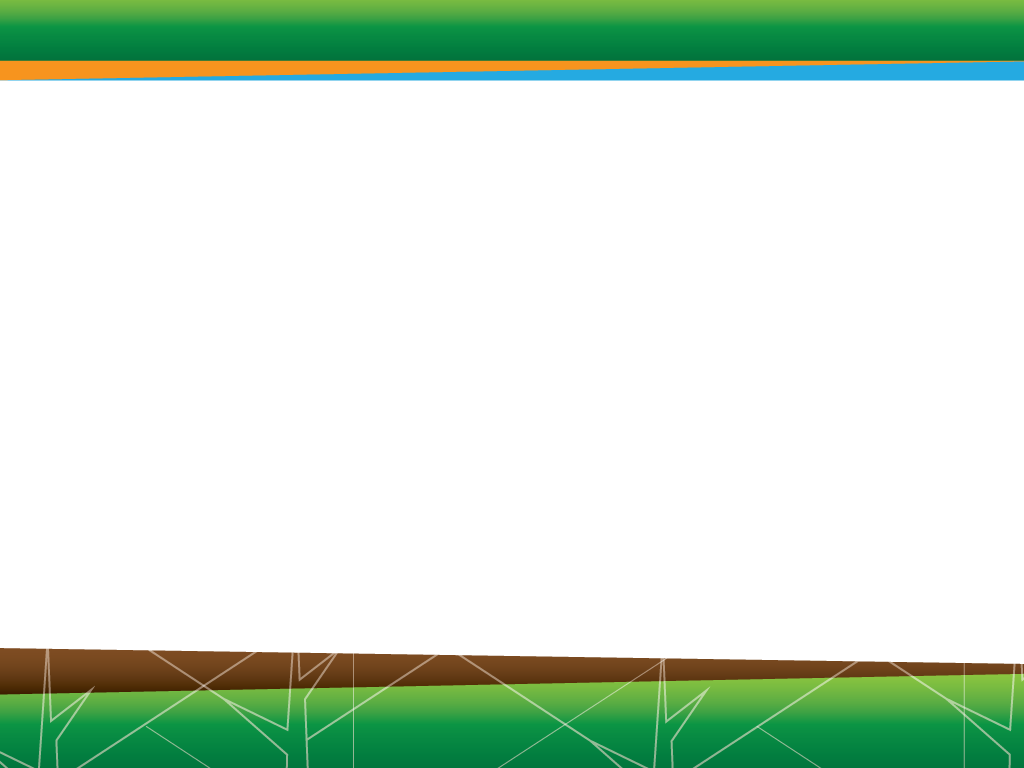 FONDO NACIONAL DE FINANCIAMIENTO FORESTALPLAN PRESUPUESTO 2021ASPECTOS ESTRATÉGICOS INSTITUCIONALESInstituciónFondo Nacional de Financiamiento Forestal Descripción General La Ley Forestal N° 7575, en el artículo 46 crea al Fonafifo y establece su objetivo en los siguientes términos:“CAPITULO IIFondo Nacional de Financiamiento ForestalARTICULO 46.- Creación del Fondo Nacional de Financiamiento ForestalSe crea el Fondo Nacional de Financiamiento Forestal, cuyo objetivo será financiar, para beneficio de pequeños y medianos productores, mediante créditos u otros mecanismos de fomento del manejo del bosque, intervenido o no, los procesos de forestación, reforestación, viveros forestales, sistemas agroforestales, recuperación de áreas denudadas y los cambios tecnológicos en aprovechamiento e industrialización de los recursos forestales. También captará financiamiento para el pago de los servicios ambientales que brindan los bosques, las plantaciones forestales y otras actividades necesarias para fortalecer el desarrollo del sector de recursos naturales, que se establecerán en el reglamento de esta ley.El Fondo Nacional de Financiamiento Forestal contará con personería jurídica instrumental; salvo que el cooperante o el donante establezcan condiciones diferentes para los beneficiarios.”Así se entiende que la Fonafifo, tiene las siguientes funciones dentro del aparato estatal: Fomentar el desarrollo forestal del país utilizando mecanismos tales como créditos u otros instrumentos de fomento del manejo del bosque, intervenido o no, los procesos de reforestación, forestación, viveros forestales, sistemas agroforestales, recuperación de áreas denudadas y los cambios tecnológicos en aprovechamiento e industrialización de los recursos forestales. Captar financiamiento para el pago de los servicios ambientales que brindan los bosques, las plantaciones forestales y otras actividades necesarias para fortalecer el desarrollo del sector de recursos naturales.Ejecutar el Pago por los Servicios Ambientales que brindan los bosques y plantaciones forestales y que inciden directamente en la protección y mejoramiento del medio ambiente, los cuales son definidos en el inciso k del artículo 6 de la Ley Forestal 7575Estructura OrgánicaLa administración de Fonafifo se realiza con la participación de una Junta Directiva, compuesta por cinco miembros (dos representantes del sector privado y tres del sector público); el nombramiento es por un período de 2 años. Fonafifo está compuesto por la Dirección General y cinco direcciones subordinadas, a saber: Dirección de Servicios Ambientales, Dirección de Fomento Forestal, Dirección de Desarrollo y Comercialización de Servicios Ambientales, Dirección de Asuntos Jurídicos y Dirección Administrativa Financiera. Estas Direcciones se desagregan en Departamentos y Unidades, así también tiene ocho Oficinas Regionales en todo el país para propiciar la funcionalidad y efectividad a la institución. La estructura administrativa actual, se representa en el siguiente organigrama, la cual fue aprobada por el Ministerio de Ambiente, Energía y Telecomunicaciones según resolución MINAE R-536-2007 y fue publicada en la Gaceta Nº 13 del 18 de enero del 2008.Organigrama Institucional Misión Contribuir al desarrollo sostenible por medio del financiamiento a quienes proveen servicios ambientales desde una perspectiva de gestión pública integradora e innovadora. Visión Somos la institución líder en la implementación de mecanismos financieros de servicios ambientales del bosque y otros ecosistemas para mejorar la calidad de vida de las personas. Valores Institucionales En una organización, los valores son el marco del comportamiento que deben tener sus miembros y dependen de la naturaleza de la organización, su razón de ser, del propósito para el cual fue creada de sus objetivos su proyección en el futuro (su visión) por lo que deberían inspirar las actitudes y acciones necesarias para lograr esos objetivos.Excelencia  Desde las necesidades reales de la sociedad, disponemos de toda nuestra capacidad humana, técnica y material para brindar productos y servicios con altos estándares de calidad, oportunos y que satisfagan las expectativas que tiene la población meta de nuestro trabajo. Buscamos optimizar, perfeccionar y distinguir nuestro trabajo diario para posicionar a la institución. Compromiso Es la disposición de hacer el mejor esfuerzo siempre. El esfuerzo diario nos lleva a realizar un trabajo colectivo de alta calidad, que, refleja nuestra responsabilidad para con la sociedad y la lealtad hacia la institución. El profesionalismo en nuestro accionar es muestra de una vocación de servicio por encima de las necesidades RespetoEn nuestro trabajo diario, mostramos la habilidad para reconocer, aceptar y valorar el trabajo propio y de las otras personas.  Esto, se refleja en nuestra cotidianidad cuando cumplimos nuestro deber en el tiempo que se nos solicita y con calidad. Nuestro trabajo diario implica consideración y empatía. Integridad Sumamos valor público cuando mantenemos buenas prácticas de transparencia, rendición de cuentas, apego a la normativa y un alto sentido de justicia social. Cada una de nuestras acciones es motivada desde el principio de la administración eficiente y eficaz de los recursos que nos son confiados para el bienestar de la sociedad en general. Resiliencia Somos un equipo de trabajo con alta capacidad de adaptación a los cambios del entorno, lo que nos convierte en una organización flexible, capaz de comprender el contexto. Motivados por un liderazgo transformador, no nos dejamos vencer y siempre volvemos a nuestro origen, con más aprendizajes y fortaleza. Principios InstitucionalesLos principios institucionales son lineamientos por medio de los cuales se ponen en práctica los valores. Son los lineamientos para juzgar el comportamiento de los miembros de la institución y facilitan la toma de decisiones. Bajo ese entendido nuestros principios son:Ética: El comportamiento de nuestros colaboradores se enmarca dentro de principios de honestidad, integridad, transparencia, justicia, igualdad y respeto a la Ley. Talento humano: El talento humano es nuestro patrimonio fundamental. Por eso realizamos un esfuerzo permanente para brindar a nuestros colaboradores oportunidades de desarrollo y crecimiento, en un ambiente agradable y con un salario justo.   Responsabilidad social: Como representantes de la institución y ciudadanos responsables, desarrollamos y respaldamos iniciativas relacionadas con el bienestar de nuestra comunidad y de la sociedad en general y apoyamos aquel esfuerzo por conservar el medio ambiente. Categoría programáticaEn cuanto a la categoría programática se plantea el siguiente programa presupuestario;Programa Financiamiento Forestal: Por medio de este programa se financia las actividades sustantivas de la institución, realizadas por la Dirección de Fomento Forestal, Dirección de Desarrollo y Comercialización de Servicios Ambientales, Dirección de Servicios Ambientales y Oficinas Regionales.Adicionalmente se incluye el financiamiento de las actividades de dirección y gestión institucional realizadas por la Junta Directiva, Dirección General, Dirección Administrativa – Financiera y la Dirección de Asuntos Jurídicos, al ser estás la base para el funcionamiento sustantivo.Vinculación programáticaPor lo anterior, a nivel de planificación superior la programación institucional se acoge a lo dispuesto en el artículo 4 de la Ley 8131, que establece que: el Plan Nacional de Desarrollo constituye el marco global que orientará los Planes Operativos Institucionales, según el nivel de autonomía de cada institución. La institución, por su lado, siempre está ligado al Plan vigente por medio de sus programas fundamentales. Para el Plan Nacional de Desarrollo e Inversión Pública 2020-2022, la institución aporta con dos intervenciones estratégicas: Programa de Plantaciones de aprovechamiento Forestal (PPAF) para la restauración del paisaje y Programa Nacional de Reducción de Emisiones de Gases de Efecto Invernadero (GEI). A nivel de planificación sectorial, se cuenta con el Plan Nacional de Desarrollo Forestal 2012-2020, el cual, entre otros objetivos, orientan y enmarcan las acciones institucionales y posicionan a la institución en la tarea fundamental de financiamiento forestal, como sigue:  1.3. Contribuir al manejo integrado del paisaje mediante el ordenamiento de las tierras de acuerdo a su capacidad de uso forestal, garantizando el respeto a los intereses legítimos de las partes interesadas relevantes. 2.2 Reconocer el valor económico de los bienes y servicios ambientales generados por los ecosistemas forestales del país cuantificando la inversión del estado costarricense para su manejo y conservación.3.1 Promover la aplicación de normativa legal de forma transparente, efectiva y eficiente garantizando la seguridad jurídica y reduciendo los costos de transacción de las actividades productivas forestales.4.2. Gestionar los recursos necesarios para promover el establecimiento de fuentes productoras de madera.5.1. Fortalecer y consolidar la estructura organizativa de la Administración Forestal Estado (AFE) para dar cumplimiento al marco legal y técnico competente.6.1 Diseñar y ejecutar mecanismos (esquemas, programas, procedimientos e instrumentos) innovadores de financiamiento para el fomento de la producción, industrialización y comercialización de los bienes y servicios generados por los ecosistemas forestales. 6.2 Asegurar y ampliar las fuentes de financiamiento para los mecanismos financieros en el largo plazo. 7.1 Promover el manejo forestal sostenible como pieza clave para la estrategia de adaptación, así como para la mitigación asociada con el carbono neutralidad. De esta manera, la programación estratégica institucional, mediante su Plan Estratégico 2020-2025, determina una serie de parámetros de acción enfocados en cumplir objetivos institucionales periódicos, que coadyuvan a su vez al acatamiento de la normativa que rige su funcionamiento. Este plan estratégico, está enmarcado dentro de una visión de largo plazo, que posiciona al Fonafifo como la entidad líder en el financiamiento ambiental forestal para la dotación de servicios ecosistémicos que mejoren la calidad de vida de la sociedad. Los objetivos estratégicos para este plan, son: Fortalecer las capacidades organizacionales para la administración y diseño de mecanismos de financiamiento ambiental.  Aumentar las fuentes de recursos para el financiamiento de servicios ambientales. Mantener la dotación de servicios ambientales por medio del financiamiento permanente en áreas de interés prioritario. Apoyar la actividad productiva forestal mediante el fortalecimiento de capacidades de los proveedores de servicios ambientales. Unidades Ejecutoras y unidades de apoyoPara dar sustento a los programas presupuestarios: Financiamiento Forestal y Proyectos Especiales, el Fonafifo, ha dispuesto entonces un organigrama, en el cual destacan las unidades ejecutoras y las unidades de apoyo. Unidades ejecutoras: entendidas como las unidades funcionales de la institución que tienen como tarea principal, las actividades sustantivas de la institución.   Unidades de Apoyo: son aquellas unidades funcionales, cuya tarea principal es apoyar las acciones estratégicas institucionales y dar soporte a los resultados institucionales. Fuente de FinanciamientoMatriz de Articulación de Plan Presupuesto 2020  Plan Nacional de Desarrollo e Inversión Pública 2019-2022Programación Estratégica Cronograma de Ejecución Física .MARCO PRESUPUESTAL Presupuesto de ingresos CUADRO Nº 1FONDO NACIONAL DE FINANCIAMIENTO FORESTALPresupuesto de Ingresos, Periodo 2021(Expresado en colones)(*) Recursos con destino específico, ver justificación en la siguiente página.Justificación general de los ingresosEl artículo N° 46 de la Ley Forestal N° 7575 del 16 de abril de 1996, crea el Fondo Nacional de Financiamiento Forestal (FONAFIFO), indicando en su artículo N°47 que su patrimonio estará constituido por:  a) Aportes financieros recibidos del Estado, mediante presupuestos ordinarios y extraordinarios de la República u otros mecanismos.b) Donaciones o créditos que reciba de organismos nacionales e internacionales.c) Créditos que el Fondo Nacional de Financiamiento Forestal obtenga, así como recursos captados mediante la emisión y colocación de títulos de crédito.d) Recursos provenientes de la conversión de la deuda externa y del pago de los servicios ambientales, que, por su gestión, realicen organizaciones privadas o públicas, nacionales o internacionales.e) Recursos provenientes de la recuperación de préstamos o créditos de desarrollo que otorgue.f) Productos financieros que se obtengan de las inversiones transitorias que se realicen.g) El cuarenta por ciento del monto de los ingresos provenientes del impuesto a la madera.h) Las emisiones de bonos forestales aprobados y las que se emitan en el futuro. Con estos bonos se podrá pagar todo tipo de impuesto o tributos, salvo el impuesto forestal.i) Otros recursos que puedan captar para cumplir con sus fines.Con base en lo anterior, el FONAFIFO estima sus ingresos de acuerdo al clasificador presupuestario de ingresos para el Sector Público, en función de la naturaleza y características de las transacciones que darán origen a cada una de las fuentes de financiamiento.Justificación específica de los ingresosIngresos Corrientes 		                                                      ¢242.961.540Venta de Bienes y Servicios	En cumplimiento con los incisos d) y i) del artículo N°47 de la ley Forestal N°7575, el FONAFIFO, estima la captación de recursos adicionales por la venta de servicios, según el monto y programación de desembolsos establecidos en los contratos de las siguientes empresas;CUADRO Nº 2FONDO NACIONAL DE FINANCIAMIENTO FORESTALEstimación de ventas por servicios ambientales(Expresado en colones)Con respecto a los créditos de carbono, corresponde a la estimación de 17.165.368 créditos a un precio de venta de $7,5. Estos créditos les permiten a sus compradores compensar las emisiones que no puedan ser neutralizadas. Este monto es calculado con base a la cantidad de créditos a ser comercializados durante el periodo y con base al control de inventario existente.Transferencias Corrientes de Capital Ingresos de Capital					                                ¢ 16.764.000.000Se presupuestan ingresos por transferencias de capital por la suma de ¢16.764.000.000, según lo comunicado por el Ministerio de Hacienda en su oficio DM-0409-2020, que incluye los siguientes ingresos con carácter específico;Impuesto Único a los Combustibles: Correspondiente a lo establecido en el artículo N° 5 de la Ley N° 8114 Ley de Simplificación y Eficiencia Tributaria del 04 de julio del 2001.Canon por aprovechamiento de aguasCorrespondiente al 25% de los ingresos por concepto de Canon de Aprovechamiento de agua para la protección de Recurso Hídrico en cumplimiento del artículo N° 14 del Decreto 32868-MINAE del 24 de agosto de 2005.Impuesto a la maderaCorrespondiente al 40% del monto de los ingresos provenientes del impuesto a la madera, según lo estable el inciso g) del artículo N°47 de la Ley Forestal N° 7575.Financiamiento 			                                                 		 ¢ 4.200.986.960De acuerdo a la certificación adjunta en el anexo N° 1 se presupuesta superávit específico acumulado por la suma de ¢4.200.986.960 para complementar el financiamiento de las obligaciones financieras existentes con el Programa de Pago por Servicios Con lo anterior se cumple con el artículo N°25 de las Directrices Generales de Política Presupuestaria, salarial, empleo, inversión, y endeudamiento para entidades Públicas, Ministerios y Órganos Desconcentrados, según corresponda, cubiertos por el ámbito de la Autoridad Presupuestaria, para el año 2020, el cual indica;“Los órganos desconcentrados deberán incorporar en el presupuesto ordinario los recursos provenientes de superávit acumulado, asignándolos en los gastos donde la normativa lo permita con el objetivo de lograr un uso eficiente de dichos recursos y se disminuya la dependencia de los recursos de Gobierno Central.Relación entre ingresos y egresos A continuación, se presenta el Estado de Origen y Aplicación de Recursos con el fin de detallar la relación de financiamiento entre los ingresos y egresos presupuestados.  CUADRO Nº 3FONDO NACIONAL DE FINANCIAMIENTO FORESTALESTADO DE ORIGEN Y APLICACIÓN DE RECURSOS(Expresado en colones)  Comparativo de ingresos En el siguiente cuadro se presenta la evolución presupuestaria de los ingresos con base al periodo 2020;CUADRO Nº 4Fondo Nacional de Financiamiento Forestal Comparación de Ingresos (Expresado en colones)Con respecto a la comparación anterior, se amplían los siguientes puntos de mayor relevancia;En los ingresos provenientes de venta de servicios ambientales se estima una disminución producto de las condiciones actuales de la economía nacional, lo cual podría repercutir en la demanda de las empresas por lograr la C-Neutralidad.En los ingresos por transferencias corrientes del Gobierno Central se estima que se mantendrá igual.En los ingresos por transferencias de capital, se estima un incremento de 1.28%.El incremento que se estima en el uso de los recursos de vigencias anterior, se origina en la necesidad de complementar los ingresos proveniente de las Transferencias de capital, así como el artículo N°25 de las Directrices Generales de Política Presupuestaria, salarial, empleo, inversión, y endeudamiento para entidades Públicas, Ministerios y Órganos Desconcentrados, según corresponda, cubiertos por el ámbito de la Autoridad Presupuestaria.Presupuesto Plurianual de IngresosCUADRO Nº 5Fondo Nacional de Financiamiento Forestal Presupuesto Plurianual de Ingresos(En millones de colones)De acuerdo al cuadro anterior, la variación en los ingresos de capital considera la entrada en vigencia de la Ley de Fortalecimiento de las Finanzas Públicas, lo cual adicionalmente tiene un efecto en el financiamiento con superávit por la necesidad de complementar los ingresos proveniente del Gobierno Central, así como cumplir con la normativa vigente relacionada con la Ley N° 9371 “Eficiencia en la Administración de los Recursos Públicos”. Presupuesto de egresosCUADRO Nº 6FONDO NACIONAL DE FINANCIAMIENTO FORESTALPresupuesto de Egresos, periodo 2021(Expresado en colones)Justificación general de los egresosSe presupuestan los egresos que más adelante se detallan, necesarios para el financiamiento de los gastos operativos y sustantivos del Fondo Nacional de Financiamiento Forestal. Dicho presupuesto tiene su base legal en el siguiente artículo del Reglamento a la Ley Forestal 7575;Artículo 64.´´Se autoriza al Fondo Nacional de Financiamiento Forestal a destinar hasta un veintiuno por ciento (21%) del total de los ingresos presupuestados para el pago de Servicios Ambientales del FONAFIFO y del Fideicomiso 544 Banco Nacional de Costa Rica, para financiar los gastos administrativos y técnicos que requiere el Fondo Nacional de Financiamiento Forestal y para el Fideicomiso 544 BNCR, ´´ Adicionalmente, el Fondo Nacional de Financiamiento Forestal trasladará del total de los ingresos presupuestados para el pago de Servicios Ambientales del FONAFIFO y el Fideicomiso 544, un uno punto treinta y tres por ciento (1.33%) al Sistema Nacional de Áreas de Conservación (SINAC) del Ministerio del Ambiente y Energía para la ejecución y operación de la Estrategia de Seguimiento y Fomento al Programa de Pago de Servicios Ambiéntales, elaborado por SINAC y trasladará un cero punto sesenta y siete por ciento (0.67%) a la Oficina Nacional Forestal, para ejecutar acciones contenidas en el plan de trabajo elaborado por ésta, con el fin de coadyuvar al fomento del programa de servicios ambientales. Se faculta al Fondo Nacional de Financiamiento Forestal, para negociar en los convenios o contratos de compra y venta de servicios ambientales, un porcentaje de gastos administrativos y técnico de acuerdo a la naturaleza de las obligaciones adquiridas en ellos…´ (el subrayado no es del original)De acuerdo a lo anterior, en el siguiente cuadro se detalla la base de cálculo utilizada para determinar, los gastos operativos del FONAFIFO, la transferencia al Sistema Nacional de Áreas de Conservación (SINAC) y la Oficina Nacional Forestal (ONF).CUADRO Nº 7FONDO NACIONAL DE FINANCIAMIENTO FORESTALCálculo de Financiamiento de GastosCon base al cuadro anterior, los porcentajes de gastos se calculan sobre los ¢17.169.539.350 que corresponden al presupuesto total para financiar los contratos por pago por servicios ambientales durante el periodo 2021. De la suma calculada a favor del FONAFIFO, correspondiente al 21%, en el presente presupuesto se está utilizando la totalidad del porcentaje autorizado.Detalle Egresos por programaCUADRO Nº 8FONDO NACIONAL DE FINANCIAMIENTO FORESTALDETALLE DE EGRESOS POR FINANCIADOR ContinúaContinúaContinúaComparativo de gastos presupuestarios CUADRO Nº 9FONDO NACIONAL DE FINANCIAMIENTO FORESTALCOMPARACION DE GASTOS(Expresado en colones)A continuación, se detalla las diferencias más significativas entre el presupuesto del presente periodo con respecto al periodo 2020;El incremento en la partida de servicios se debe a que en el presente presupuesto la institución ya está asumiendo la totalidad de los costos operativos institucionales que anteriormente eran financiados por medio del Fideicomiso 544 FONAFIFO/BNCR y que de forma paulatina se han venido asumiendo nuevamente.El incremento en “Transferencias de Capital” corresponde principalmente al costo estimado para mantener 350.000 hectáreas en el programa por pago de servicios ambientales, en cumplimiento a lo establecido en la Ley Forestal No 7575. Justificación específica de los egresosREMUNERACIONES	   				              		 ¢1.983.768.189En la partida remuneraciones se presupuestó la suma de ¢1.983.768.189 como estimación para atender las obligaciones por la relación laboral de 89 plazas con cargo fijo. Para dicha estimación se consideró la siguiente normativa;Lineamientos Técnicos sobre Presupuesto de la República 2021, emitidas por la Dirección General de Presupuesto Nacional.Directriz 013-H “Racionalización del gasto por concepto de anualidades y la resolución DG-144-2019, emitida por la Dirección General de Servicio Civil.” Decreto 41161-H “Reforma al artículo 5 del Decreto Ejecutivo N° 23669 del 18 de octubre de 1994, Normas para la aplicación de la dedicación exclusiva para las instituciones y empresas públicas cubiertas por el ámbito de la Autoridad Presupuestaria.”Decreto Ejecutivo N° 41167-MTSS-H.Oficio DM-409-2020.Oficio DGPN-0145-2020.0.01.01 Sueldos para cargos fijosEn este rubro se presupuestó la suma de ¢711.433.800, para lo cual se consideró el salario base para el primer semestre 2020, no se consideró ajuste por costo, según lo comunicado en el oficio DGPN-0145-2020.COLETILLA(PARA FINANCIAR EL PAGO DE 89 PLAZAS CON CARGO FIJO, SU CÁLCULO SE REALIZÓ CON BASE AL SALARIO BASE 2020, SIN AJUSTE POR COSTO DE VIDA). 0.01.05 SuplenciasEn esta subpartida se presupuesta la suma de ¢14.388.876, para atender eventuales suplencias por licencias de maternidad o incapacidad que se presenten durante el 2021.COLETILLA(PARA FINANCIAR EL PAGO DE EVENTALES SUPLENCIAS, LA METODOLOGÍA DE CÁLCULO ES EL 2% DEL TOTAL DE SALARIO BASE ESTIMADO).0.02.01 Tiempo extraordinarioSe presupuestó la suma de ¢34.012.930, lo cual permitirá dar apoyo a las actividades sustantivas de la institución en aquellas épocas del año con mayor demanda, para cumplir con las metas de ejecución establecidas.COLETILLA(PAGO DE TIEMPO EXTRAORDINARIO, LO CUAL PERMITIRÁ A LAS ÁREAS SUSTANTIVAS DE LA INSTITUCIÓN CUMPLIR CON LAS METAS DE EJECUCIÓN ESTABLECIDAS). 0.03.01 Retribución por años servidosSe presupuestó la suma de ¢223.082.760, para cubrir este rubro durante el 2021, sustentado en la Ley de Salarios de la Administración Pública, articulo No.5 y 12 inciso b) y la Directriz 013-H “Racionalización del gasto por concepto de anualidades” en el cual las anualidades se calculan como un monto nominal fijo y la resolución DG-144-2019, emitida por la Dirección General de Servicio Civil.COLETILLA(PARA EL PAGO DE ANUALIDADES, LAS CUALES SE CALCULAN COMO UN MONTO NOMINAL FIJO, EN CUMPLIMIENTO DE LA NORMATIVA ESTABLECIDA).0.03.02 Retribución al ejercicio liberal de la profesiónEn esta subpartida se presupuestó la suma de ¢ 314.645.160, cuyo monto incluye tanto el rubro de dedicación exclusiva, así como el de prohibición. Sin embargo, en esta subpartida se deben considerar por un lado los servidores que ya cuenten con un contrato de dedicación exclusiva vigente y por otro lado los contratos de servidores que de previo a la publicación del decreto N° 41161-H no contaban con un contrato de dedicación exclusiva, el cálculo se realizó de la siguiente forma; El presupuesto para dedicación exclusiva se realizó de acuerdo al salario base para el periodo 2021, mediante la estimación de pago del 25% sobre el salario base de los funcionarios que poseen el grado académico de Bachiller universitario y un 55% para los que poseen el grado de licenciatura u otro superior. Por su parte para la estimación del presupuesto para prohibición se consideró el 65% sobre el salario base fijado para los funcionarios cuya categoría del puesto se le aplica la Ley No.8422 y Ley 5867 “Ley de compensación por pago de prohibición”.El presupuesto para dedicación exclusiva de servidores con contrato nuevos se realizó según estimación del salario base para el periodo 2021, mediante la estimación de pago del 10% sobre el salario base de los funcionarios que poseen al grado académico de Bachiller universitario y un 25% para los que poseen el grado de licenciatura u otro superior. Dichas estimaciones también se sustentan en el artículo No. 63 del Reglamento Autónomo de Servicios del Ministerio de Ambiente y Energía, la resolución DG-254-2009 emitida por la Dirección General del Servicio Civil, articulo 15 de la ley 8422 “Ley contra la corrupción y el enriquecimiento ilícito en la Función Pública y Ley 5867 del 15 de diciembre de 1975 “Ley de compensación por pago de prohibición” y resolución DG-127-2019 emitida por la Dirección General de Servicio Civil.COLETILLA(RECONOCIMIENTO DE DEDICACIÓN EXCLUSIVA Y PROHIBICIÓN, SU CÁLCULO SE REALIZÓ SEGÚN ESTIMACIÓN DEL SALARIO BASE PARA EL 2021 AL CUAL SE LE APLICA EL PORCENTAJE DE 10%, 25%, 55% Ó 65% SEGÚN CORRESPONDA, EN CUMPLIMIENTO DE LA NORMATIVA ESTABLECIDA). 0.03.03 Décimo tercer mesEn esta subpartida se presupuesta la suma de ¢120.531.018, considerando los Lineamientos Técnicos sobre Presupuesto de la República 2021, emitidas por la Dirección General de Presupuesto Nacional y el Inciso h) del artículo N° 37 del Estatuto del Servicio Civil. De acuerdo a lo anterior, se estimó el 8.33% del total acumulado de los salarios estimados para los funcionarios (as) en el periodo del 01 de noviembre del 2020 al 31 de octubre del 2021.   COLETILLA(RECONOCIMIENTO DE DÉCIMO TERCER MES, SU CALCULO SE REALIZÓ APLICANDO UN 8.33% A LA ESTIMACIÓN SALARIAL ACUMULADA ENTRE EL PERIODO DE NOVIEMBRE DEL 2020 AL  31 DE OCTUBRE DEL 2021, EN CUMPLIMIENTO DE LA NORATIVA ESTABLECIDA).0.03.04 Salario EscolarEn esta subpartida se presupuestó la suma de ¢ 110.009.503, considerando los Lineamientos Técnicos sobre Presupuesto de la República 2021, emitidas por la Dirección General de Presupuesto Nacional y el Decreto Ejecutivo No. 23907 del 21 de diciembre de 1994.De acuerdo a lo anterior, se presupuesta el 8,33% del total acumulado de los salarios estimados para los funcionarios durante el 2021. COLETILLA(RECONOCIMENTO DE SALARIO ESCOLAR, SU CÁLCULO SE REALIZÓ APLICANDO EL 8.33% A LOS SALARIOS ESTIMADOS PARA EL 2021, EN CUMPLIMIENTO DE LA NORMATIVA ESTABLECIDA).0.03.99 Otros Incentivos SalarialesEn esta subpartida se presupuesta la suma de ¢89.165.952, cuyo monto incluye el presupuesto de los rubros carrera profesional, zonaje y regionalización.Para la estimación de carrera profesional se consideró una base de ¢2.273 por punto de carrera profesional.En la estimación del zonaje se consideró como base ¢135.790 presupuestando el 20%, 40%, 80% o 100% sobre el monto para el pago del zonaje establecido por la Contraloría General de la República para los funcionarios (as) que cumplan con lo establecido en el artículo 63 del Reglamento Autónomo del Servicio del Ministerio del Ambiente y Energía, Decreto Ejecutivo 90 S.C. del 13 de diciembre de 1965 y sus reformas, fijación de montos de pago de zonaje realizado por la Contraloría General de la República, Decreto ejecutivo 33870-MINAE del 27 de julio de 2007 “Reglamento de zonaje de los funcionarios del Ministerio del Ambiente y Energía” y la Ley de Salarios de la Administración Pública.Con respecto a la Regionalización consideró como base ¢67.895 presupuestando el 60%, 70%, 80% o 90% sobre el monto para el pago de regionalización según corresponda.COLETILLA(RECONOCIMIENTO DE CARRERA PROFESIONAL, ZONAJE Y REGIONALIZACIÓN, LA CARRERA PROFESIONAL SE ESTIMÓ CONSIDERANDO UNA BASE DE ¢2.273 POR PUNTO, PARA LA ESTIMACIÓN DEL ZONAJE SE CONSIDERÓ COMO BASE ¢135.790 Y SE LE APLICÓ EL 20%, 40%, 80% Ó 100% SEGÚN CORRESPONDA, LA REGIONALIZACIÓN SE CALCULÓ CON BASE A ¢67.895 Y SE LE APLICÓ EL 60%, 70%, 80% Ó 90%, EN CUMPLIMIENTO DE LA NORMATIVA ESTABLECIDA) 0.04.01 Contribución patronal al Seguro de Salud de la Caja Costarricense del Seguro Social De acuerdo a lo establecido en la Ley Constitutiva de la Caja Costarricense de Seguro Social y el Reglamento No 7082 del 03/12/1996 y sus reformas, el FONAFIFO en su condición de patrono, presupuesta la suma de ¢138.432.945, correspondiente a la contribución del 9,25% al seguro de salud, utilizando como base el presupuesto de remuneraciones para el periodo 2021, excluyendo el décimo tercer mes. COLETILLA(PARA EL PAGO DEL 9.25% AL SEGURO DE SALUD, CUYO CÁLCULO SE REALIZÓ CON BASE AL PRESUPUESTO DE REMUNARACIONES PARA EL 2021, EXCLUYENDO EL DÉCIMO TERCER MES, EN CUMPLIMIENTO DE LA NORMATIVA ESTABLECIDA).0.04.05 Contribución patronal al Banco Popular y Desarrollo ComunalDe acuerdo a lo establecido en la Ley No 4351 ´´ Ley Orgánica del Banco Popular y de Desarrollo Comunal ´´, el FONAFIFO en su condición de patrono, presupuesta la suma de ¢7.482.329, correspondiente a la contribución del 0,50% al Banco Popular y de Desarrollo Comunal, utilizando como base el presupuesto de remuneraciones para el periodo 2021, excluyendo el décimo tercer mes. COLETILLA(PARA EL PAGO DEL 0.50% AL BANCO POPULAR Y DE DESARROLLO COMUNAL, CUYO CÁLCULO SE REALIZÓ CON BASE AL PRESUPUESTO DE REMUNERACIONES PARA EL PERIODO 2021, EXCLUYENDO EL DÉCIMO TERCER MES, EN CUMPLIMIENTO DE LA NORMATIVA ESTABLECIDA).0.05.01 Contribución patronal del seguro de salud social de la Caja Costarricense del Seguro SocialDe acuerdo a lo establecido en la Ley Constitutiva de la Caja Costarricense de Seguro Social y el Reglamento No 7082 del 03/12/1996 y sus reformas, el FONAFIFO en su condición de patrono, presupuesta la suma de ¢78.569.809, correspondiente a la contribución del 5.25% al seguro de pensiones, utilizando como base el presupuesto de remuneraciones para el periodo 2021, excluyendo el décimo tercer mes. COLETILLA(PARA EL PAGO DEL 5.25% AL SEGURO DE PENSIONES, CUYO CÁLCULO SE REALIZÓ TOMANDO COMO BASE EL PRESUPUESTO DE REMUNERACIONES PARA EL PERIODO 2021, EXCLUYENDO EL DÉCIMO TERCER MES, EN CUMPLIMIENTO DE LA NORMATIVA ESTABLECIDA).0.05.02 Aporte patronal al Régimen obligatorio de pensiones complementariasDe acuerdo a lo establecido en la Ley de Protección al Trabajador No 7983 del 16 de febrero del 2000, el FONAFIFO en su condición de patrono, presupuesta la suma de ¢22.448.131, correspondiente al aporte del 1.5% al Régimen Obligatorio de Pensiones Complementarias, utilizando como base el presupuesto de remuneraciones para el periodo 2021, excluyendo el décimo tercer mes.COLETILLA(PARA EL PAGO DEL 1.5% AL RÉGIMEN OBLIGATORIO DE PENSIONES COMPLEMENTARIAS, CUYO CÁLCULO SE REALIZÓ TOMANDO COMO BASE EL PRESUPUESTO DE REMUNARACIONES PARA EL PERIODO 2021, EXCLUYENDO EL DÉCIMO TERCER MES, EN CUMPLIMIENTO DE LA NORMATIVA ESTABLECIDA).0.05.03 Aporte patronal al Fondo de Capitalización LaboralDe acuerdo a lo establecido en la Ley de Protección al Trabajador No 7983 del 16 de febrero del 2000, el FONAFIFO en su condición de patrono, presupuesta la suma de ¢44.896.814, correspondiente al aporte del 3% al Fondo de Capitalización Laboral, utilizando como base el presupuesto de remuneraciones para el periodo 2021.COLETILLA(APORTE DEL 3% AL FONDO DE CAPITALIZACIÓN LABORAL, CUYO CÁLCULO SE REALIZÓ CON BASE AL PRESUPUESTO DE REMUNERACIONES PARA EL PERIODO 2021, EN CUMPLIMIENTO DE LA NORMATIVA ESTABLECIDA).0.05.05 Contribución patronal a fondos administrados por entes privadosSegún lo establecido en el artículo 18 de la Ley No. 6970 Ley de Asociaciones Solidaritas, se presupuesta la suma de ¢ 74.828.362, correspondiente al aporte patronal del 5.00% sobre la estimación de salarios de los Asociados, para ser transferidos a la Asociación Solidarista de Empleados del Fondo Nacional de Financiamiento Forestal.COLETILLA(APORTE PATRONAL DEL 5.00% SOBRE LA ESTIMACIÓN SALARIAL DE LOS ASOCIADOS PARA EL 2021, SEGÚN LA NORMATIVA ESTABLECIDA).Relación de PuestosCUADRO Nº 10FONDO NACIONAL DE FINANCIAMIENTO FORESTAL RELACION DE PUESTOS 2021(Expresado en miles de colones)Continúa…Continúa…Continúa...Fuente: Unidad de Recursos Humanos, FONAFIFOPuestos según Grupo OcupacionalCUADRO Nº 11FONDO NACIONAL DE FINANCIAMIENTO FORESTAL            PUESTOS POR GRUPO OCUPACIONAL(Expresado en miles de colones)Fuente: Unidad de Recursos Humanos, FONAFIFOCon base al cuadro anterior, se presenta el siguiente resumen por grupo ocupacional; SERVICIOS					     	      				¢1.162.868.6481.01.01 Alquiler de edificios, locales y terrenosSe presupuesta la suma de ¢342.013.363 principalmente para el pago del contrato de alquiler suscrito con el Instituto de Fomento y Asesoría Municipal (IFAM), para las Oficinas Centrales del FONAFIFO, así como para el pago de alquiler de las Oficinas Regionales.Detalle de los contratos;   Fuente: Unidad de Proveeduría, FONAFIFOCOLETILLA(PARA FINANCIAR EL PAGO DE ALQUILER DE LA OFICINA CENTRAL Y OFICINAS REGIONALES EN LAS CUALES SE DA APOYO ADMINISTRATIVO A LAS LABORES SUSTANTIVAS DE LA INSTITUCIÓN, EL MONTO DE PAGO DE PAGO SE ESTABLECIO CON BASE A LOS CONTRATOS ESTABLECIDOS).1.01.02 Alquiler de maquinaria, equipo y mobiliarioSe presupuesta la suma de ¢352.996, correspondiente al pago de kilometraje a miembros de la Junta Directiva.COLETILLA(PARA RECONOCER GASTOS DE KILOMETRAJE A MIEMBROS DE JUNTA DIRECTIVA, QUE PERMITA EL CUMPLIMIENTO DE LAS SESIONES DE JUNTA PLANIFICADAS).1.01.04 Alquiler de equipo y derechos para telecomunicacionesSe presupuesta la suma de ¢3.320.000, para el pago de los certificados de seguridad para el dominio de las páginas web y renovación de APP móvil.COLETILLA(PARA EL PAGO DE CERTIFICADOS DE SEGURIDAD PARA EL DOMINIO DE LAS PÁGINAS WEB QUE PERMITAN CUMPLIR CON LAS NORMAS ESTABLECIDAS).1.01.99 Otros Alquileres Se presupuesta la suma de ¢75.780.000, para el alquiler de alojamiento virtual del sitio web institucional, del sitio GIS, del siPSA y el almacenamiento de información en la nube.COLETILLA(PARA EL PAGO DE SERVIDOR VIRTUAL QUE PERMITA RESPALDAR Y ALMACENAR DE FORMA ADECUADA LA INFORMACIÓN INSTITUCIONAL).1.02.01 Servicios de agua y alcantarilladoSe presupuesta la suma de ¢7.831.404, para el pago del servicio de agua según lo establecido en artículo sétimo del contrato de arrendamiento con el IFAM y el pago de servicio de agua para las Oficinas Regionales. COLETILLA (PAGO DEL CONSUMO DE AGUA, NECESARIO PARA EL ADECUADO DESEMPEÑO DE LAS FUNCIONAES EN LAS OFINAS).1.02.02 Servicios de energía eléctrica Se presupuesta la suma de ¢25.120.974, para el pago del servicio de energía eléctrica según lo establecido en artículo sétimo del contrato de arrendamiento con el IFAM, así como el servicio de energía eléctrica en las Oficinas Regionales.COLETILLA (PAGO DEL CONSUMO DE ELÉCTRICO, NECESARIO PARA EL ADECUADO DESEMPEÑO DE LAS FUNCIONES EN LAS OFINAS).1.02.03 Servicio de correoSe presupuesta la suma de ¢2.683.382, para el pago de apartado postal y el servicio de correo dentro y fuera del país.COLETILLA(PAGO DE SERVICIO DE CORREO DENTRO Y FUERA DEL PAIS, NECESARIO PARA EL TRASLADO DE DOCUMENTOS INSTITUCIONALES).1.02.04 Servicios de TelecomunicacionesSe presupuesta la suma de ¢70.896.260 para atender uso del servicio de telecomunicaciones y el acceso a los servicios de telefonía, internet y la sincronización entre la base de datos local con el servicio en la nube.COLETILLA(PAGO DE TELEFONÍA, INTERNET Y SINCRONIZACIÓN DE LA BASE DE DATOS, NECESARIO PARA EL DESARROLLO DE LAS ACTIVIDADES SUSTANTIVAS Y DE APOYO).1.02.99 Otros servicios básicosSe presupuesta la suma de ¢1.199.400, correspondientes al tratamiento de residuos peligrosos que se generen en la institución, residuos de manejo especial y para el pago de servicios municipales.COLETILLA(PARA FINANCIAR UNA ADECUADA DISPOSICIÓN DE LOS RESIDUOS BIOPELIGROSOS Y RESIDUOS DE MANEJO ESPECIAL, EN CUMPLIMIENTO CON LA NORMATIVA ESTABLECIDA).1.03.01 InformaciónSe presupuesta la suma de ¢5.905.195, para las publicaciones en diarios de circulación nacional según los requerimientos a nivel institucional, edictos y manuales relacionados con el pago de servicios ambientales (PSA), así como la publicación de resoluciones, así como información sobre proyectos nuevos o en ejecución.  COLETILLA(PARA REALIZAR PUBLICACIONES RELACIONADAS CON EL PROGRAMA DE SERVICIOS AMBIENTALES, EL CUAL ES LA ACTIVIDAD SUSTANTIVA DE LA INSTITUCIÓN).1.03.02 Publicidad y propagandaSe presupuesta la suma de ¢11.000.000, correspondiente a la contratación de servicios publicitarios para la ejecución del plan de medios. En esta subpartida se incluye el 10% para eventuales pautas con el SINART S.A, según la Ley N°8346 y su reglamento.COLETILLA(PARA FINANCIAR EL PAGO DE SERVICIOS PUBLICITARIOS, NECESARIOS PARA LA ADECUADA CONSECUCIÓN DE LOS PLANES RELACIONADOS CON LA ACTIVIDAD SUSTANTIVA DE LA INSTITUCIÓN).1.03.03 Impresión, encuadernación y otrosSe presupuesta la suma de ¢5.135.000, para la confección de materiales impresos según requerimientos a nivel institucional, fotocopiado de documentos, impresión de material divulgativo, servicio de empaste, confección de chequeras, entre otros.COLETILLA(PARA EL PAGO DE MATERIAL IMPRESO, REQUERIDO PARA EL DESARROLLO DE ACTIVIDADES OPERATIVAS Y SUSTANTIVAS DE LA INSTITUCIÓN). 1.03.04 Transporte de bienes Se presupuesta la suma de ¢535.000, para la contratación del servicio de transporte de activos.COLETILLA(PARA EL PAGO POR EL TRASLADO DE BIENES INSTITUCIONALES CUANDO SEA REQUERIDO).1.03.06 Comisiones y gastos por servicios financieros y comercialesSe presupuesta la suma de ¢154.542.936, principalmente para el pago de honorarios al Banco Nacional de Costa Rica como fiduciario del Fideicomiso 544 FONAFIFO/BNCR según lo establece en el párrafo tercero de la décima primera parte del contrato que indica;“… El Fiduciario debitará de los recursos del Fideicomiso en las fechas usuales y conforme a los procedimientos internos de la oficina, las sumas relacionadas con estos honorarios sin que medie más autorización que ésta. En caso que el Fideicomiso no cuente con fondos suficientes para el pago de los honorarios, los recursos faltantes deberán ser suministrados por la Fideicomitente dentro de los 10 días hábiles siguientes al comunicado del Fiduciario….”  (El subrayado no es del original)COLETILLA(PARA EL PAGO DE HONORARIOS AL BANCO NACIONAL DE COSTA RICA COMO ENTE FIDUCIARIO DEL FIDEICOMISO 544 FONAFIFO/BNCR, SEGÚN EL CONTRATO ESTABLECIDO).1.03.07 Servicios de tecnologías de informaciónSe presupuesta la suma de ¢56.368.150, para el pago del servicio por renovación de firmas digitales, servicios de mensajería electrónica, respaldos de información en la nube y pago de los servicios de INTERDATA, adicionalmente se presupuestó para que la institución cuente con acceso a imágenes satelitales que permitan el control y monitoreo de contratos por servicios ambientales.COLETILLA(PARA FINANCIAR PRINCIPALMENTE ELPAGO POR SERVICIOS DE MENSAJERÍA ELECTRÓNICA, RESPALDOS DE INFORMACIÓN Y ACCESO A IMÁGENES SATELITALES PARA EL CONTROL Y MONITOREO DE PSA, ACTIVIDADES MUY RELEVANTES PARA LA INSTITUCIÓN).  1.04.02 Servicios jurídicosSe presupuesta la suma de ¢17.000.000, para la contratación de servicios para atender eventuales procesos judiciales y para la contratación de servicios profesionales que permitan el fortalecimiento del programa de servicios ambientales.COLETILLA(PAGO DE SERVICIOS JURÍDICOS QUE PERMITAN EL FORTALECIMIENTO DEL PROGRAMA DE SERVICIOS AMBIENTALES).1.04.03 Servicios de ingeniería y arquitecturaSe presupuesta la suma de ¢62.840.750, correspondiente a la contratación de servicios profesionales para el proceso de certificación de “Carbono Neutralidad” y para la contratación de servicios profesionales que permitan el fortalecimiento del programa de servicios ambientales.COLETILLA(PAGO DE SERVICIOS DE INGENIERÍA QUE PERMITAN EL FORTALECIMIENTO DE LAS ACTIVIDADES SUSTANTIVAS DE LA INSTITUCIÓN).1.04.04 Servicios de ciencias económicas y socialesSe presupuesta la suma de ¢13.600.000, que incluye la contratación de servicios profesionales para la auditoría de los Estados Financieros de FONAFIFO, auditoría de la plataforma tecnológica institucional y la contratación de los servicios de especialista en Normas Internacionales de Contabilidad para el Sector Público.COLETILLA(PAGO DE SERVICIOS DE AUDITORIA, ASÍ COMO DE SERVICIOS PROFESIONALES EN NORMAS INTERNACIONALES DE CONTABILIDAD, CON LA FINALIDAD DE VERIFICAR EL CUMPLIMINTO DE LA NORMATIVA CORRESPONDIENTE). 1.04.05 Servicios InformáticosEn esta subpartida se presupuesta la suma de ¢26.000.000, para la contratación de servicios profesionales que permitan el fortalecimiento del programa de servicios ambientales.COLETILLA(PAGO DE SERVICIOS INFORMÁTICOS QUE PERMITAN LA CONTRATACIÓN DE SERVICIOS PROFESIONALES PARA EL FORTALECIEMIENTO DEL PROGRAMA DE SERVICIOS AMBIENTALES).1.04.06 Servicios generalesEn esta subpartida se presupuesta la suma de ¢97.062.279, para el pago de servicios de vigilancia, mantenimiento, jardinería según el contrato de arrendamiento de las instalaciones del IFAM, así como el contrato de servicios de limpieza y mensajería, lavado de vehículos, recarga de extintores, entre otros. COLETILLA(PAGO DE GASTOS OPERATIVOS COMO VIGILANCIA, LIMPIEZA, MENSAJERÍA, NECESARIOS PARA EL DESARROLLO DE ACTIVIDADES OPERATIVAS Y SUSTANTIVAS DE LA INSTITUCIÓN).1.04.99 Otros servicios de gestión y apoyoEn esta subpartida se presupuestó la suma de ¢26.979.743, principalmente para el pago de servicios profesionales que permitan el fortalecimiento del programa de servicios ambientales, así como también para financiar otros gastos operativos como la revisión técnica de la flotilla vehicular, contratación de servicio de fumigación, servicio de baquiano, entre otros. COLETILLA(PRINCIPALMENTE PARA EL FINANCIAMIENTO DE SERVICIOS PROFESIONALES PARA LA DOCUMENTACIÓN DE CONTRATOS DE SERVICIOS AMBIENTALES, QUE PERMITAN EL FORTALECIMIENTO DEL PROGRAMA).1.05.01 Transporte dentro del paísSe presupuesta la suma de ¢3.731.000 para atender gastos de transporte en que incurran los funcionarios del FONAFIFO en el territorio nacional, necesarios para llevar a cabo sus funciones.COLETILLA(PARA EL PAGO DE GASTOS DE TRANSPORTE EN LOS QUE INCURRAN LOS FUNCIONARIOS EN EL DESARROLLO DE LAS ACTIVIDADES SUSTANTIVAS Y OPERATIVAS DE LA INSTITUCIÓN).1.05.02 Viáticos dentro del paísSe presupuesta la suma ¢38.671.330, para atender gastos diarios de alimentación y hospedaje en que incurran los funcionarios (as) del FONAFIFO en el territorio nacional, necesarios para llevar a cabo sus funciones. COLETILLA(PARA EL PAGO DE GASTOS DE VIÁTICOS DENTRO DEL PAÍS EN LOS QUE INCURRAN LOS FUNCIONARIOS EN EL DESARROLLO DE LAS ACTIVIDADES SUSTANTIVAS Y OPERATIVAS DE LA INSTITUCIÓN).1.05.03 Transporte en el exteriorSe presupuesta la suma ¢4.960.000, para atender gastos de transporte al exterior en que incurran funcionarios (as), para atender asuntos a nivel internacional. COLETILLA(PAGO DE GASTOS DE TRANSPORTE EN EL EXTERIROR EN LOS QUE INCURRAN LOS FUNCIONARIOS EN EL DESARROLLO DE LAS ACTIVIDADES SUSTANTIVAS DE LA INSTITUCIÓN).1.05.04 Viáticos en el exteriorSe presupuesta la suma ¢5.892.925, para atender gastos diarios de alimentación y hospedaje en que incurran los funcionarios (as) del FONAFIFO en el exterior, necesarios en el desempeño de sus funciones, así como para cubrir el pago de impuestos de salida y el pago de seguro de viaje.COLETILLA(PARA EL PAGO DE GASTOS DE VIÁTICOS EN EL EXTERIOR EN LOS QUE INCURRAN LOS FUNCIONARIOS EN EL DESARROLLO DE ACTIVIDADES SUSTANTIVAS DE LA INSTITUCIÓN).1.06.01 SegurosSe presupuesta la suma de ¢ 34.853.472, para el pago de las primas anuales por pólizas de vehículos y póliza de riesgos del trabajo.COLETILLA(PAGO DE PÓLIZAS DE RIESGOS DEL TRABAJO Y DE VEHÍCULOS, EN CUMPLIMIENTO DE LA NORMATIVA CORRESPONDIENTE).1.07.01 Actividades de CapacitaciónSe presupuesta la suma de ¢10.400.000, para el financiamiento de las capacitaciones de acuerdo a lo establecido en el Plan de Capacitaciones Institucional.COLETILLA(PAGO DE CAPACITACIONES A FUNCIONARIOS DE ACUERDO AL PLAN INSTITUCIONAL).1.07.02 Actividades protocolarias y sociales Se presupuesta la suma de ¢ 1.429.000, para la atención de actividades protocolarias a nivel institucional.COLETILLA(PARA EL PAGO DE ACTIVIDADES RELACIONADAS CON LA FIDELIZACIÓN DE CLIENTES Y SOCIOS ESTRATÉGICOS DE LA INSTITUCIÓN).1.08.01 Mantenimiento de edificios, locales y terrenosSe presupuesta la suma de ¢18.076.900, para el pago principalmente del servicio de mantenimiento de ascensores según el contrato con el IFAM, remodelación de instalaciones y contrato continuo para reparaciones menores.COLETILLA(PARA PAGO DE REPARACIONES Y LA REMODELACIÓN DE INSTALACIONES, QUE PERMITA OFRECER CONDICIONES ADECUADAS PARA EL DESARROLLO DE LAS ACTIVIDADES INSTITUCIONALES). 1.08.05 Mantenimiento y reparación de equipo de transporteSe presupuesta la suma de ¢9.630.000, para atender gastos por reparación y mantenimiento de vehículos.COLETILLA(PARA PAGO DE SERVICIO CONTINUO DE MANTENIMIENTO DE LA FLOTILLA VEHICULAR EN CONDICIONES ADECUADAS PARA SU FUNCIONAMIENTO Y SEGURIDAD DE LOS FUNCIONARIOS).1.08.06 Mantenimiento y reparación de equipo de comunicaciónSe presupuesta la suma de ¢1.000.000, para el mantenimiento de las cámaras de circuito cerrado de Oficinas Centrales.COLETILLA(MANTENIMIENTO DE EQUIPO DE COMUNICACIÓN QUE PERMITA LA SEGURIDAD Y VIGILANCIA). 1.08.07 Mantenimiento y reparación de equipo y mobiliario de oficinaSe presupuesta la suma de ¢7.620.050, para el mantenimiento de aires acondicionados, mobiliario y equipo, mantenimiento de trituradoras, mantenimiento de los archivos móviles y de los des humificadores. COLETILLA(PAGO DE MANTENIMIENTO DE EQUIPO Y MOBILIARIO DE OFICINA DIVERSO, QUE PERMITA EL DESARROLLO DE FUNCIONES OPERATIVAS Y SUSTANTIVAS DE LA INSTITUCIÓN).1.08.08 Mantenimiento y reparación de equipo de cómputo y sistemas de información.Se presupuesta la suma de ¢12.620.744, para el pago del servicio continuo de mantenimiento del equipo multifuncional, servicio de mantenimiento del banco de UPS de la sala de servidores y el mantenimiento del equipo de cómputo.COLETILLA(PAGO DE MANTENIMIENTO DEL EQUIPO DE COMPUTO, NECESARIO PARA EL DESARROLLO DE ACTIVIDADES OPERATIVAS Y SUSTANTIVAS DE LA INSTITUCIÓN).1.08.99 Mantenimiento y reparación de otros equiposSe presupuesta la suma de ¢1.754.000 para el mantenimiento y reparación de GPS utilizados en el desarrollo de las actividades de control y monitoreo de PSA, así como también para la reparación de equipo electrodoméstico y la calibración de una romana digital.COLETILLA(MANTENIMIENTO DE OTROS EQUIPOS, NECESARIOS PARA EL DESARROLLO DE ACTIVIDADES SUSTANTIVAS Y OPERATIVAS).1.09.99 Impuestos Se presupuesta la suma de ¢3.521.850, para el pago de timbres fiscales y marchamos de vehículos con placas oficiales.COLETILLA(PARA EL PAGO PRINCIPALMENTE DE MARCHAMOS DE VEHÍCULOS CON PLACAS DE FONAFIFO, EN CUMPLIMIENTO CON LA NORMATIVA CORRESPONDIENTE).1.99.01 Servicios de regulación Se presupuesta la suma de ¢180.000, para el pago anual a la Agencia de Protección de Datos de los Habitantes (PRODHAB).COLETILLA(PARA PAGO DE CANON ANUAL AL PRODHAB EN CUMPLIMIENTO CON LA NORMATIVA ESTABLECIDA).1.99.02 Intereses moratorios y multasSe presupuesta la suma de ¢420.000, para financiar el pago de eventuales multas e intereses producto de las actividades operativas de la institución.COLETILLA(PARA PAGO DE EVENTUALES MULTAS E INTERES QUE PERMITAN LA CONTINUIDAD DE LOS SERVICIOS BÁSICOS NECESARIOS PARA EL FUNCIONAMIENTO DE LA INSTITUCIÓN).1.99.05 DeduciblesSe presupuesta la suma de ¢1.515.120, para financiar eventuales erogaciones por condiciones establecidas en las pólizas de seguros de los vehículos del FONAFIFO.COLETILLA(PARA EL PAGO DE EVENTUALES DEDUCIBLES, SEGÚN LAS CONDICIONES ESTABLECIDAS EN LAS PÓLIZAS DE SEGURO). 1.99.99 Otros servicios no especificadosSe presupuesta la suma de ¢425.325, para financiar eventuales necesidades de reposición de placas para vehículos e infracciones de tránsito.COLETILLA(PARA PAGO DE EVENTUALES MULTAS DE TRÁNSITO Y REPOSICIÓN DE PLACA DE VEHICULOS INSTITUCIONALES).MATERIALES Y SUMINISTROS         	                                                           ¢ 75.544.4712.01.01 Combustibles y lubricantesSe presupuesta la suma de ¢23.770.332, para la compra de combustible para la flotilla vehicular del FONAFIFO, que permita la realización de actividades propias de la institución.COLETILLA(COMPRA DE COMBUSTIBLE PARA LA FLOTILLA VEHICULAR, QUE PERMITA EL DESARROLLO DE ACTIVIDADES SUSTANTIVAS Y OPERATIVAS DE LA INSTITUCIÓN).2.01.02 Productos farmacéuticos y medicinalesSe presupuesta la suma de ¢754.900, correspondiente a la compra de protectores solares, vacunas contra la influenza para protección de los funcionarios de la institución y diferentes materiales para la atención de los funcionarios según los requerimientos de Salud Ocupacional con base al Decreto 39611-MTSS. COLETILLA(COMPRA DE DIVERSOS PRODUCTOS FARMACEUTICOS Y MEDICINALES, NECESARIOS PARA LA ATENCIÓN DE LOS FUNCIONARIOS SEGÚN REQUERIMIENTOS DE SALUD OCUPACIONAL).2.01.04 Tintas, pinturas y diluyentesSe presupuesta la suma de ¢13.352.500, para la compra de tintas y tóner según las necesidades de la institución.COLETILLA(COMPRA DE TINTAS Y TÓNER, NECESARIO PARA EL DESARROLLO DE ACTIVIDADES SUSTANTIVAS Y OPERATIVAS DE LA INSTITUCIÓN).2.01.99 Otros productos químicos y conexosSe presupuesta la suma de ¢63.000, para la compra de repelentes contra insectos en aerosol, para uso de los funcionarios en sus labores de campo. COLETILLA(COMPRA DE REPELENTES, NECESARIOS PARA LA PROTECCIÓN DE LOS FUNCIONARIOS EN SUS LABORES DE CAMPO).2.02.03 Alimentos y bebidasSe presupuesta la suma de ¢9.458.597, para la compra de alimentos y bebidas para la atención de las distintas actividades a nivel institucional.COLETILLA(GASTO DE ALIMENTACIÓN PARA EL DESARROLL DE ACTIVIDADES INSTITUCIONALES DE PROMOCIÓN, CAPACITACIÓN Y DE APOYO ADMINISTRATIVO).2.03.01 Materiales y productos metálicosSe presupuesta la suma de ¢277.200, para la compra de grifería para el ahorro de agua.COLETILLA(COMPRA DE GRIFERÍA, QUE PERMITE EL AHORRO DE AGUA).2.03.04 Materiales y productos eléctricos, telefónicos y de cómputoSe presupuesta la suma de ¢100.000, para la compra de implementos electrónicos y/o de cómputo.COLETILLA(COMPRA DE PRODUCTOS ELECTRÓNICOS, TELÉFONICOS Y DE CÓMPUTO, NECESARIOS PARA EL DESARROLLO DE ACTIVIDADES OPERATIVAS Y SUSTANTIVAS DE LA INSTITUCIÓN).2.03.06 Materiales y productos de plásticoSe presupuesta la suma de ¢2.215.000, para la compra de rótulos acrílicos para brindar información.COLETILLA(COMPRA DE ROTULOS, NECESARIOS PARA LA DIVULGACIÓN DE INFORMACIÓN INTITUCIONAL).2.04.01 Herramientas e instrumentos Se presupuesta la suma de ¢644.500, para la compra de instrumentos como brújulas, distanciómetros, lupas, entre otros.COLETILLA(ADQUISICIÓN DE HERRAMIETAS NECESARIAS PARA LA EJECUCIÓN DE ACTIVIDADES SUSTANTIVAS Y OPERATIVAS DE LA INSTITUCIÓN).2.04.02 Repuestos y accesoriosSe presupuesta la suma de ¢4.707.310, correspondiente a la compra de llantas para la flotilla vehicular, repuestos para extintores, repuestos para mantenimiento de equipo multifuncional, repuesto para mantenimiento de aires acondicionados y repuestos para equipo de cómputo.COLETILLA(COMPRA DE REPUESTOS PARA DAR MANTENIMIENTO A EQUIPOS, NECESARIOS PARA LA EJECUCIÓN DE ACTIVIDADES SUSTANTIVAS Y OPERATIVAS DE LA INSTITUCIÓN).2.99.01 Útiles y materiales de oficina y cómputoSe presupuesta la suma de ¢3.100.000, para la compra de materiales de oficina, librerías para el desarrollo de software y certificados de firma digital.COLETILLA(COMPRA DE MATERIALES DE OFICINA Y CÓMPUTO, NECESARIOS PARA LA EJECUCIÓN DE ACTIVIDADES OPERATIVAS Y SUSTANTIVAS DE LA INSTITUCIÓN).2.99.02 Útiles y materiales médicos, hospitalario e investigaciónSe presupuesta la suma de ¢221.000 para la compra de materiales para equipo de primeros auxilios, según Decreto 39611-MTSS.COLETILLA(COMPRA DE MATERIAL DE PRIMEROS AUXILIOS, REQUERIDO POR LA UNIDAD DE SALUD EN CUMPLIMIENTO DE LA NORMATIVA CORRESPONDIENTE).2.99.03 Productos de papel, cartón e impresosSe presupuesta la suma de ¢8.505.947, para la compra de planificadores, cajas especiales y etiquetas adhesivas para archivo, resmas de papel, papel higiénico, suscripciones a periódicos y para cubrir otras necesidades a nivel institucional.COLETILLA(COMPRA DE PRODUCTOS DE PAPEL NECESARIOS PARA LA EJECUCIÓN DE ACTIVIDADES OPERATIVAS Y SUSTANTIVAS DE LA INSTITUCIÓN).2.99.04 Textiles y vestuariosSe presupuesta la suma de ¢3.244.500, correspondiente a la compra de cubre asientos para vehículos, compra de camisetas y gorras requeridos en las labores de campo de los funcionarios, compra de persianas, así como para la adquisición de 150 banderas del programa Bandera Azul Ecológica en el marco del Decreto 36481-MINAET-S, Artículo 12.COLETILLA(ADQUISICIÓN DE DIVERSOS TEXTILES Y VESTUARIO, NECESARIOS PARA LA EJECUCIÓN DE LABORES DE CAMPO, ASÍ COMO PARA CUMPLIMIENTO DE REQUISITOS EN EL MARCO DEL DECRETO 36481-MINAET-S).2.99.05 Útiles y materiales de limpiezaSe presupuesta la suma de ¢2.335.500, para la compra artículos de limpieza, bolsas para separar residuos, bolsas oxobiodegradables, alcohol en gel, entre otros materiales.COLETILLA(COMPRA DE MATERIALES DE LIMPIEZA DIVERSOS, NCESARIOS PARA BRINDAR LAS CONDICIONES ADECUADAS PARA LA EJECUCIÓN DE LAS ACTIVIDADES OPERATIVAS Y SUSTANTIVAS DE LA INSTITUCIÓN).2.99.06 Útiles y materiales de resguardo y seguridadSe presupuesta la suma de ¢906.500, para la compra principalmente de accesorios de seguridad, botas tipo culebreras, entre otros útiles.COLETILLA(COMPRA DE MATERIALES Y ACCESORIOS DE SEGURIDAD, NECESARIOS PARA BRINDAR LAS CONDICIONES ADECUADAS A LOS FUNCIONARIOS EN LA EJECUCIÓN DE LAS ACTIVIDADES OPERATIVAS Y SUSTANTIVAS DE LA INSTITUCIÓN).2.99.07 Útiles y materiales de cocina y comedorSe presupuesta la suma de ¢214.000, correspondiente a la compra de útiles de cocina.COLETILLA(COMPRA DE MATERIALES DE COCINA, NECESARIOS PARA BRINDAR LAS CONDICIONES ADECUADAS A LOS FUNCIONARIOS EN LA EJECUCIÓN DE LAS ACTIVIDADES OPERATIVAS Y SUSTANTIVAS DE LA INSTITUCIÓN).2.99.99 Otros útiles, materiales y suministros diversosSe presupuesta la suma de ¢1.673.500, correspondiente principalmente a la adquisición de artículos para actividades promocionales, adornos para fechas conmemorativas oficiales, carnets del personal, entre otros.COLETILLA(COMPRA DE MATERIALES Y SUMINISTROS PARA EL DESARROLLO DE ACTIVIDADES PROGRAMADAS POR LA INSTITUCIÓN).  BIENES DURADEROS	  	                                                                     ¢130.569.150Se presupuesta la suma ¢130.569.150 para la compra de bienes duraderos necesarios para el desarrollo de las actividades operativas de la institución, los cuales se detallan a continuación;CUADRO Nº 12FONDO NACIONAL DE FINANCIAMIENTO FORESTAL DETALLE ADQUISICIÓN DE BIENES DURADEROSPLAN-PRESUPUESTO 2021TRANSFERENCIAS CORRIENTES		                                           ¢484.818.692Se presupuesta la suma de ¢484.818.692, para atender principalmente obligaciones de la actividad sustantiva del FONAFIFO, detalladas en las siguientes subpartidas;6.01.02 Transferencias corrientes a órganos desconcentradosSe presupuesta la suma de ¢227.150.035 para el Sistema Nacional de Áreas de Conservación (SINAC), de acuerdo a lo establecido en el artículo N°64 del Reglamento a la Ley Forestal No 7575, el cual indica;Artículo 64.…´´ Adicionalmente, el Fondo Nacional de Financiamiento Forestal trasladará del total de los ingresos presupuestados para el pago de Servicios Ambientales del FONAFIFO y el Fideicomiso 544, un uno punto treinta y tres por ciento (1.33%) al Sistema Nacional de Áreas de Conservación (SINAC) del Ministerio del Ambiente y Energía para la ejecución y operación de la Estrategia de Seguimiento y Fomento al Programa de Pago de Servicios Ambiéntales, elaborado por SINAC…. ´´ (el subrayado no es del original)Por tanto, la transferencia al SINAC se estimó como el 1,33% de ¢17.169.539.350 como se detalla en el cuadro N° 7, lo cual corresponde al presupuesto total destinado al pago de contratos por servicios ambientales.COLETILLA(PARA FINANCIAR LA TRANSFERENCIA AL SINAC, SEGÚN ARTÍCULO N°64 DEL REGLAMENTO A LA LEY FORESTAL N° 7575).6.01.03 Transferencias corrientes a instituciones descentralizadas no empresariales Se presupuesta la suma de ¢114.428.965, correspondiente a los fondos destinados para la Oficina Nacional Forestal (ONF) de acuerdo a lo establecido en el artículo N° 64 del Reglamento a la Ley Forestal No 7575, el cual indica;Artículo 64.….´´ Adicionalmente, el Fondo Nacional de Financiamiento Forestal trasladará del total de los ingresos presupuestados para el pago de Servicios Ambientales del FONAFIFO y el Fideicomiso 544, un uno punto treinta y tres por ciento (1.33%) al Sistema Nacional de Áreas de Conservación (SINAC) del Ministerio del Ambiente y Energía para la ejecución y operación de la Estrategia de Seguimiento y Fomento al Programa de Pago de Servicios Ambiéntales, elaborado por SINAC y trasladará un cero punto sesenta y siete por ciento (0.67%) a la Oficina Nacional Forestal, para ejecutar acciones contenidas en el plan de trabajo elaborado por ésta, con el fin de coadyuvar al fomento del programa de servicios ambientales. Se faculta al Fondo Nacional de Financiamiento Forestal, para negociar en los convenios o contratos de compra y venta de servicios ambientales, un porcentaje de gastos administrativos y técnico de acuerdo a la naturaleza de las obligaciones adquiridas en ellos…´´ (el subrayado no es del original)Dicha transferencia a la ONF se estimó como el 0,67% de los ¢17.078.950.000 que corresponden al presupuesto total destinado al pago de contratos por servicios ambientales, tal y como se detalla en el cuadro N°7.Adicionalmente se presupuesta la suma de ¢24.842.604 para el pago del 0,25% al seguro de salud y 1,41% al Seguro Social de la Caja Costarricense de Seguro Social, según Ley Nº 17 del 22/10/1943, Ley constitutiva de la CCSS y reglamento Nº 6898 del 07/02/1995 y sus reformas. COLETILLA(TRANSFERENCIA A LA OFICINA NACIONAL FORESTAL EN CUMPLIMIENTO DEL ARTICULO 64 DEL REGLAMENTO A LA LEY FORESTAL 7575 Y PARA EL PAGO A LA CCSS DEL 1,66% CORRESPONDIENTE AL SEGURO DE SALUD Y AL SEGURO SOCIAL, SEGÚN REGLAMENT N° 6898 DEL 07/02/1995 Y SUS REFORMAS).6.01.08 Fondos en Fideicomiso para gasto corriente Se presupuesta recursos por la suma de ¢48.097.047, los cuales serán transferidos al Fideicomiso 544-2 “Fondo Administrativo PSA Comisiones” para el financiamiento de las actividades que coadyuvan a la labor del  FONAFIFO. Lo anterior con base al artículo N°49 de la Ley Forestal N°7575, en relación con la administración, por medio de fideicomisos del patrimonio del Fondo Nacional de Financiamiento Forestal.COLETILLA(TRANSFERENCIA AL FIDEICOMISO 544 FONAFIFO/BNCR, PARA EL FINANCIAMIENTO ACTIVIDADES OPERATIVAS QUE COADYUVAN A FONAFIFO, CON BASE AL ARTÍCULO N° 7 DEL ANEXO N°2 DEL CONTRATO DE PRESTAMO N°7388-CR).6.02.99 Otras Transferencias a personasSe presupuesta la suma de ¢3.240.000 para reconocimiento económico a los estudiantes de Colegios Técnicos y Universitarios que realicen la práctica profesional en la Institución.COLETILLA(RECONOCIMIENTO ECONÓMICO A ESTUDIANTES EN PRÁCTICA PROFESIONAL, CON EL FIN DE DAR APOYO A LAS ACTIVIDADES OPERATIVAS DE LA INSTITUCIÓN).6.03.01 Prestaciones LegalesSe presupuesta la suma de ¢7.621.990, para el pago de eventuales prestaciones legales.COLETILLA(PARA EL FINANCIAMIENTO DE EVENTUALES PRESTACIONES LEGALES DURANTE EL 2021).6.03.99 Otras PrestacionesSe presupuesta la suma ¢13.525.511, como estimación para el pago de eventuales incapacidades a funcionarios (as) según lo establece el artículo N° 34 del Reglamento del Estatuto del Servicio Civil.COLETILLA(PAGO EL PAGO DE INCAPACIDADES, CON BASE AL ARTÍCULO 34 DEL REGLAMENTO DEL ESTATUTO DEL SERVICIO CIVIL).6.06.01 IndemnizacionesEn esta subpartida se presupuesta la suma de ¢19.718.940, para atender eventuales órdenes emitidas por la Sala Constitución según lo establecido en los artículos 41 y 48 de la Constitución Política y lo establecido en artículo 167 de la Ley 8508 ´´Código Procesal Contencioso. COLETILLA(PARA EL EVENTUAL PAGO DE INDEMNIZACIONES, CONFORME A LO ESTABLECIDO EN LOS ARTICULOS 41 Y 48 DE LA CONSTITUCIÓN POLÍTICA Y EL ARTICULO 167 DE LA LEY 8508).6.07.01 Transferencias corrientes a organismos internacionalesSe presupuesta la suma de ¢26.193.600, para el pago de la membresía anual a la Organización Internacional de Maderas Tropicales, según el Convenio Internacional de las Maderas Tropicales.El objetivo de dicha organización, de la cual Costa Rica forma parte, es promover la expansión y diversificación del comercio internacional de maderas tropicales de bosques ordenados de forma sostenible y aprovechados legalmente y promover la ordenación sostenible de los bosques productores de maderas tropicales de los Estados miembros.COLETILLA(PARA EL PAGO DE LA MEMBRESÍA ANUAL A LA ORGANIZACIÓN MUNDIAL DE MADERAS TROPICALES, SEGÚN CONVENIO INTERNACIONAL).TRANSFERENCIAS DE CAPITAL 		                                           ¢ 17.370.379.350Se presupuesta la suma de ¢17.370.379.350 para financiar el pago de los contratos por servicios ambientales (PSA), lo cual representa la actividad sustantiva de la institución, en cumplimiento con lo establecido en la Ley Forestal N° 7575 y para el financiamiento de la transferencia destinada al Fideicomiso 544-3 “Impuesto Forestal”, para el financiamiento del Programa de Crédito Forestal, esta transferencia fue reclasificada de la partida de Transferencias Corrientes a la Partida Transferencias de Capital, a continuación se detallan ambas transferencias.7.01.07 Fondos en Fideicomisos para gastos de capitalEsta transferencia es por la suma de ¢200.840.000, para el financiamiento del Programa de Crédito Forestal. Según lo indicado, en el punto N°7 de la segunda parte del contrato, el cual indica; Del Patrimonio del FideicomisoEl Patrimonio del presente Fideicomiso, de conformidad con lo que dispone el artículo 47 de la Ley 7575, está constituido por:......7. El 40% del monto de ingresos provenientes del impuesto a la madera” COLETILLA(TRANSFERENCIA AL FIDEICOMISO 544-33 “IMPUESTO FORESTAL”, PARA EL FINANCIAMIENTO DEL PROGRAMA CRÉDITO FORESTAL).7.02.01 Transferencias de Capital a personasSe presupuesta la suma de ¢17.169.539.350 correspondiente a la estimación total para el pago de los contratos por servicios ambientales, en el siguiente cuadro se detalla el presupuesto equivalente a 350.000 hectáreas de bosques y plantaciones y 1.928.525 de árboles en sistema agroforestales, según el siguiente detalle. CUADRO Nº 13Fondo Nacional de Financiamiento Forestal Estimación Pagos por Servicios Ambientales Período 2021El Programa de Pago por Servicios Ambientales consiste en un reconocimiento financiero por parte del Estado, a través del FONAFIFO, a los (las) propietarios(as) y poseedores(as) de bosques y plantaciones forestales por los servicios ambientales que éstos proveen y que inciden en la protección y mejoramiento del medio ambiente. Este programa se caracteriza por ser un medio de inclusión social y económica para grupos que se encuentran en vulnerabilidad, puesto que se benefician a pequeños y medianos propietarios de bosques que corresponden a mujeres, hombres, grupos indígenas y diversas organizaciones económicas, que dependen principalmente de los ingresos por servicios ambientales.En la estimación de pagos por servicios ambientales, se incluye la nueva contratación para el periodo 2021, correspondiente a 32.222 hectáreas y 550.400 árboles, según el siguiente detalle. CUADRO Nº 14FONDO NACIONAL DE FINANCIAMIENTO FORESTAL Estimación contratación de Servicios Ambientales Período 2021COLETILLA(PARA EL FINANCIAMIENTO DE 350.000 HECTAREAS EN EL PROGRAMA DE PAGO POR SERVICIOS AMBIENTALES, COMO PROGRAMA SUSTANTIVO DEL FONDO NACIONAL DE FINANCIAMIENTO FORETAL, LEY FORESTAL N°7575).Presupuesto Plurianual de EgresosCUADRO Nº 15Fondo Nacional de Financiamiento Forestal Presupuesto Plurianual de Egresos(En millones de colones)De acuerdo al cuadro anterior, se puede visualizar la necesidad de recursos que tendrá la Institución para atender los gastos de capital, lo cual corresponde a las obligaciones financieras por los contratos de servicios ambientales, necesarios para mantener al menos 350.000 hectáreas dentro del Programa y cumplir con las metas establecidas como país líder en la protección del medio ambiente.Programa PresupuestarioFuente de Financiamiento 219-881-00 “Fondo Nacional de Financiamiento ForestalTransferencias de Capital Ingresos por venta de serviciosSuperávit específico PLAN NACIONAL DE DESARROLLO E INVERSION PUBLICA 2019-2022 (PNDIP)PLAN NACIONAL DE DESARROLLO E INVERSION PUBLICA 2019-2022 (PNDIP)PLAN NACIONAL DE DESARROLLO E INVERSION PUBLICA 2019-2022 (PNDIP)PLAN NACIONAL DE DESARROLLO E INVERSION PUBLICA 2019-2022 (PNDIP)PLAN NACIONAL DE DESARROLLO E INVERSION PUBLICA 2019-2022 (PNDIP)PLAN NACIONAL DE DESARROLLO E INVERSION PUBLICA 2019-2022 (PNDIP)PLAN NACIONAL DE DESARROLLO E INVERSION PUBLICA 2019-2022 (PNDIP)PLAN NACIONAL DE DESARROLLO E INVERSION PUBLICA 2019-2022 (PNDIP)PLAN NACIONAL DE DESARROLLO E INVERSION PUBLICA 2019-2022 (PNDIP)ODS VINCULADOAREA ESTRATEGICA OBJETIVO DEL AREA 
INTERVENCION ESTRATEGICAOBJETIVO INTERVENCION ESTRATEGICAINDICADOR DE LA INTERVENCION ESTRATEGICALINEA BASE DEL INDICADOR (Regional cuando proceda)META DEL PERIODO (regional cuando proceda)COBERTURA GEOGRAFICA POR REGION15 Vida de Ecosistemas Terrestres Infraestructura, Movilidad y Ordenamiento Territorial Generar condiciones de planificación urbana. Ordenamiento territorial, infraestructura y movilidad para el logro de espacios urbanos y rurales, resilientes, sostenibles e inclusivos. Programa Nacional de Reducción de Emisiones y de Gases de Efecto Invernadero (GEI)Contribuir al carbono neutralidad con el aporte del sector forestal y sectores claves como el transporte público, agropecuario y fomentando la participación de los gobiernos locales para la mitigación ante el cambio climático. Cantidad de toneladas de emisiones netas de dióxido de carbono equivalente reducidas4.159.892 t C02 eq.4.000.000 t C02 eq. Meta 2020:   2 000 000 ton
 meta 2020 :        112  proyectos (PPAF)
meta 2020 :  50 proyectos PPSANacional15 Vida de Ecosistemas Terrestres Infraestructura, Movilidad y Ordenamiento Territorial Generar condiciones de planificación urbana. Ordenamiento territorial, infraestructura y movilidad para el logro de espacios urbanos y rurales, resilientes, sostenibles e inclusivos. Programa Nacional de Reducción de Emisiones y de Gases de Efecto Invernadero (GEI)Contribuir al carbono neutralidad con el aporte del sector forestal y sectores claves como el transporte público, agropecuario y fomentando la participación de los gobiernos locales para la mitigación ante el cambio climático. Cantidad de toneladas de CO2 equivalente contenido en los bosques bajo contratos de Pago por Servicios Ambientales 127.422.344 t CO2 eq. 115.000.000 t CO2 eq. Nacional 15 Vida de Ecosistemas Terrestres Infraestructura, Movilidad y Ordenamiento Territorial Generar condiciones de planificación urbana. Ordenamiento territorial, infraestructura y movilidad para el logro de espacios urbanos y rurales, resilientes, sostenibles e inclusivos. Programa Plantaciones de Aprovechamiento Forestal (PPAF) para la restauración del paisaje. Fortalecer las capacidades locales de los micro productores por medio de proyectos agroforestales y silvopastoriles Cantidad de proyectos de sistemas mixtos de agroforestería sometidos al Programa de Pago por Servicios Ambientales N/A 200Nacional 15 Vida de Ecosistemas Terrestres Infraestructura, Movilidad y Ordenamiento Territorial Generar condiciones de planificación urbana. Ordenamiento territorial, infraestructura y movilidad para el logro de espacios urbanos y rurales, resilientes, sostenibles e inclusivos. Programa Plantaciones de Aprovechamiento Forestal (PPAF) para la restauración del paisaje. Fortalecer las capacidades locales de los micro productores por medio de proyectos agroforestales y silvopastoriles Cantidad de proyectos agroforestales financiados con el Programa de Plantaciones de Aprovechamiento Forestal (PPAF)89448Nacional OBJETIVO ESTRATÉGICO INSTITUCIONAL (PEI)CODIGO Y NOMBRE DEL  PROGRAMA O SUBPROGRAMA PRESUPUESTARIOPRODUCTO FINAL (BIENES/
SERVICIOS)UNIDAD DE MEDIDA DEL PRODUCTOUNIDAD DE MEDIDA DEL PRODUCTOPOBLACIÓN METAPOBLACIÓN METAPOBLACIÓN METAINDICADORES DE PRODUCTO FINAL  LÍNEA BASEMETAS DEL INDICADOR METAS DEL INDICADOR METAS DEL INDICADOR METAS DEL INDICADOR Notas ExplicativasOBJETIVO ESTRATÉGICO INSTITUCIONAL (PEI)CODIGO Y NOMBRE DEL  PROGRAMA O SUBPROGRAMA PRESUPUESTARIOPRODUCTO FINAL (BIENES/
SERVICIOS)DESCRIPCIÓNCANTIDADUSUARIO (A)CANTIDADCANTIDADINDICADORES DE PRODUCTO FINAL  LÍNEA BASEMETAS DEL INDICADOR METAS DEL INDICADOR METAS DEL INDICADOR METAS DEL INDICADOR Notas ExplicativasOBJETIVO ESTRATÉGICO INSTITUCIONAL (PEI)CODIGO Y NOMBRE DEL  PROGRAMA O SUBPROGRAMA PRESUPUESTARIOPRODUCTO FINAL (BIENES/
SERVICIOS)DESCRIPCIÓNCANTIDADUSUARIO (A)HOMBRESMUJERESINDICADORES DE PRODUCTO FINAL  LÍNEA BASEMETAS DEL INDICADOR METAS DEL INDICADOR METAS DEL INDICADOR METAS DEL INDICADOR Notas ExplicativasOBJETIVO ESTRATÉGICO INSTITUCIONAL (PEI)CODIGO Y NOMBRE DEL  PROGRAMA O SUBPROGRAMA PRESUPUESTARIOPRODUCTO FINAL (BIENES/
SERVICIOS)DESCRIPCIÓNCANTIDADUSUARIO (A)HOMBRESMUJERESINDICADORES DE PRODUCTO FINAL  LÍNEA BASEtDESEMPEÑO PROYECTADODESEMPEÑO PROYECTADODESEMPEÑO PROYECTADONotas ExplicativasOBJETIVO ESTRATÉGICO INSTITUCIONAL (PEI)CODIGO Y NOMBRE DEL  PROGRAMA O SUBPROGRAMA PRESUPUESTARIOPRODUCTO FINAL (BIENES/
SERVICIOS)DESCRIPCIÓNCANTIDADUSUARIO (A)HOMBRESMUJERESINDICADORES DE PRODUCTO FINAL  LÍNEA BASEANUALt+1t+2t+3Notas ExplicativasAumentar las fuentes de recursos para el financiamiento de servicios ambientales. Recursos ExternoEstrategia REDD+ (Reducción de Emisiones por Degradación y Deforestación Más)Toneladas de carbono reduicidas 2.000.000Población Costarricense 2.523.0722.480.330Monto de pago por resultados en reducciones de emisiones (en millones de dólares)n/an/a5,481,51,6Los indicadores de la programación estratégica de REDD+, son extraídos del Plan Operativo de la Secretaría Ejecutiva, lo que presupone dos productos  y aunque la negociación y firma del contrato de compra venta de emisiones  los resultados obtenidos de estos indicadores estratégicos, dependen de la aceptación del pliego de condiciones señaladas por Costa Rica en  la fase de negociación.  Hasta no contar con los indicadores de operación de la estrategia, se dará la rendición de cuentas en función de estos productos.  Los datos de población fueron tomados del INEC, 2018.Mantener la dotación de servicios ambientales por medio del financiamiento permenente en áreas de interés prioritario. 879-704Pago por Servicios Ambientales Hectáreas de bosque y plantaciones 300.000Personas físicas o jurídicas del sector forestal que apliquen a los distintos programas de financiamiento disponibles y cumplan requisitos para ingresar al PPSA NA NA Cantidad de hectáreas sometidas al Pago por Servicios Ambientales 337.266,53350.000,00350.000,00350.000,00350.000,00Este indicador muestra la cantidad total de hectáreas que se pagan al corte por concepto de Pago por Servicios Ambientales, correspondiente a contratos nuevos y vigentes del programa.  Apoyar la actividad productiva forestal mediante el fortalecimiento de capacidades de quienes proveen servicios ambientales. 879-704Pago por Servicios Ambientales Monto en dólares  $            3.167.199,30 Organizaciones públicas y privadas que participan en el Programa País para la C-Neutralidad, o aquellas que compensan sus emisiones de GEI fuera de este ProgramaNA NA Monto anual de recursos financieros adicionales captados  $            2.878.849,88  $            3.167.199,30  $            3.267.715,96  $            3.383.590,91  $            3.519.209,69 De acuerdo con transitorios del Decreto que oficializa el Mercado Doméstico de Carbono, Fonafifo está autorizado a vender Unidades Costarricenses de Compensación hasta la operacionalización de dicho Mercado, en consecuencia, y de acuerdo con la Dirección de Cambio Climático, Fonafifo es el único proveedor autorizado de este tipo de Unidades. El dinero captado ingresa a Fonafifo como recursos adicionales para el Programa de Pago por Servicios Ambientales  de conformidad con lo establecido en el artículo 46 de la Ley Forestal 7575, considerando no solo la venta de carbono sino además la formalización de convenios y otras iniciativas de comercialización de servicios ambientales Apoyar la actividad productiva forestal mediante el fortalecimiento de capacidades de quienes proveen servicios ambientales. 879-704Crédito ForestalPorcentaje 90%Personas físicas o jurídicas del sector forestal que apliquen a los distintos programas de financiamiento disponibles y cumplan requisitos para ser sujetos de crédito NA NA Porcentaje de ejecución presupuestaria del programa de crédito 92,75%90,00%90,00%90,00%90,00%Los indicadores de crédito  se incluyen en la presente matriz, por cuanto forman parte del objetivo estratégico institucional de ofrecer  financiamiento a productores de  tierras privadas con vocación forestal. La meta está establecida de acuerdo con el  estado actual de ingresos a través del  impuesto a la madera  y el porcentaje anual de recuperación. Sin embargo, los mismos se ajustarán anualmente según el dato final aportado por la Unidad de Presupuesto.  IndicadorIndicadorIIIIIIIVCantidad de toneladas de CO2 equivalente contenido en los bosques bajo contratos de Pago por Servicios Ambientales30%30%20%20%Cantidad de hectáreas sometidas al Pago por Servicios Ambientales30%30%20%20%Cantidad de proyectos de sistemas mixtos de agroforestería sometidos al Programa de Pago por Servicios Ambientales30%30%20%20%Cantidad de Unidades Nacionales de Compensación colocadas en el Mercado Local de Carbono30%70%Cantidad de proyectos agroforestales financiados con el Programa de Plantaciones de Aprovechamiento Forestal (PPAF)30%35%35%Monto anual colocado en créditos forestales10%25%30%35%Cantidad de toneladas de emisiones netas de dióxido de carbono equivalente reducidas0%0%0%100%Cuenta PresupuestariaNombre Cuenta PresupuestariaMonto% Participación1.0.0.0.00.00.0.0.000INGRESOS CORRIENTES242.961.5401,15%1.3.0.0.00.00.0.0.000INGRESOS NO TRIBUTARIOS242.961.5401,15%1.3.1.0.00.00.0.0.000VENTA DE BIENES Y SERVICIOS242.961.5401,15%1.3.1.2.09.00.0.0.000OTROS SERVICIOS242.961.5401,15%1.3.1.2.09.09.0.0.000VENTA DE OTROS SERVICIOS242.961.5401,15%2.0.0.0.00.00.0.0.000INGRESOS DE CAPITAL16.764.000.00079,04%2.4.0.0.00.00.0.0.000TRANSFERENCIAS DE CAPITAL 16.764.000.00079,04%2.4.1.0.00.00.0.0.000TRANSFERENCIAS DE CAPITAL DEL SECTOR PUBLICO 16.764.000.00079,04%2.4.1.1.00.00.0.0.000TRANSFERENCIAS DE CAPITAL DEL GOBIERNO CENTRAL (*)16.764.000.00079,04%3.0.0.0.00.00.0.0.000FINANCIAMIENTO4.200.986.96019,81%3.3.0.0.00.00.0.0.000RECURSOS DE VIGENCIAS ANTERIORES4.200.986.96019,81%3.3.2.0.00.00.0.0.000SUPERAVIT ESPECIFICO4.200.986.96019,81%TOTAL INGRESOS21.207.948.500100,00%FinanciadorMonto en colonesMunicipalidad de Cartago26.847.800Florida ICE and Farm N°2-201745.003.200ICE-Reventazón29.529.024ICE-CON-126-2008 (Vuelo limpio)2.650.000Green Motion 6.191.250BAC Credomatic4.000.000Venta de Créditos de Carbono 128.740.266Total242.961.540PARTIDAS ORIGEN  DE LOS RECURSOSMONTO PARTIDAS APLICACIÓN RECURSOSMONTO PRESUPUESTOINGRESOCLASIFICACIONPRESUPUESTOEGRESOCLASIFICACIONMONTO PRESUPUESTO1.0.0.0.00.00.0.0.000 Ingresos Corrientes443.801.540443.801.5401.3.1.2.09.09.0.0.000Venta de Otros Servicios242.961.5407Transferencias de capital  242.961.540Subtotal242.961.540Subtotal242.961.5402.0.0.0.00.00.0.0.000 Ingresos de Capital16.764.000.00016.764.000.0002.4.1.1.00.00.0.0.000Transferencias de capital del Gobierno Central16.764.000.0000Remuneraciones1.983.768.1892.4.1.1.00.00.0.0.000Transferencias de capital del Gobierno Central16.764.000.0001Servicios1.162.868.6482.4.1.1.00.00.0.0.000Transferencias de capital del Gobierno Central16.764.000.0002Materiales75.544.4712.4.1.1.00.00.0.0.000Transferencias de capital del Gobierno Central16.764.000.0005Bienes Duraderos130.569.1502.4.1.1.00.00.0.0.000Transferencias de capital del Gobierno Central16.764.000.0006Transferencias Corrientes484.818.6922.4.1.1.00.00.0.0.000Transferencias de capital del Gobierno Central16.764.000.0007Transferencias de capital12.926.430.850Subtotal16.764.000.000Subtotal16.764.000.0003.0.0.0.00.00.0.0.000FINANCIAMIENTO4.200.986.9604.200.986.9603.3.2.0.00.00.0.0.000Superávit Especifico4.200.986.9607Transferencias de capital4.200.986.960Subtotal4.200.986.960Subtotal 4.200.986.960TOTAL 21.207.948.500TOTAL21.207.948.500IngresoAñoAño% Ingreso20202021VariaciónVenta de servicios ambientales295.181.798242.961.540-17,69%Ingresos de la propiedad2.200.000                                -   -100,00%Multas sanciones, remates10.000.000                                -   -100,00%Otros ingresos no tributarios101.000.000                                -   -100,00%Transferencias Corrientes200.840.000200.840.0000,00%Transferencias de capital 16.354.400.00016.563.160.0001,28%Recursos de vigencias anteriores3.620.698.8864.200.986.96016,03%TOTAL20.584.320.68421.207.948.5003,03%Ingresos2022202320242025Vinculación con objetivos y metas de mediano y largo plazoIngresos Corrientes246,15449,84453,59457,40Plan Nacional de Desarrollo y de Inversión Pública 2019-2022Plan  Nacional de Desarrollo Forestal 2011-2020Plan Estratégico Institucional 2020-2025Ingresos de Capital19.127,1218.059,1120.246,9018.299,19Plan Nacional de Desarrollo y de Inversión Pública 2019-2022Plan  Nacional de Desarrollo Forestal 2011-2020Plan Estratégico Institucional 2020-2025Financiamiento 2.194,375.840,76                  0,000,00Plan Nacional de Desarrollo y de Inversión Pública 2019-2022Plan  Nacional de Desarrollo Forestal 2011-2020Plan Estratégico Institucional 2020-2025TOTAL21.767,6424.349,71           20.700,4918.756,59PartidaEgresosPresupuesto% Participación0REMUNERACIONES1.983.768.1899,35%1SERVICIOS1.162.868.6485,48%2MATERIALES Y SUMINISTROS75.544.4710,36%5BIENES DURADEROS130.569.1500,62%6TRANSFERENCIAS CORRIENTES484.818.6922,29%7TRANSFERENCIAS CAPITAL17.370.379.35081,91%TOTAL EGRESOS21.207.948.500100,00%TOTAL EGRESOS21.207.948.500100,00%Base  de cálculoBase  de cálculo% de CálculoDestinoMontoObservacionesPresupuesto 2021 para el PPSA en el FONAFIFO17.169.539.350Según artículo N° 64 del Reglamento a la Ley Forestal No 7575. 21,00%FONAFIFO3.605.603.263Según artículo N° 64 del Reglamento a la Ley Forestal No 7575. 1,33%SINAC227.150.035Según artículo N° 64 del Reglamento a la Ley Forestal No 7575. 0,67%ONF 114.428.965Según artículo N° 64 del Reglamento a la Ley Forestal No 7575. 3.947.182.26323,00%TOTAL3.947.182.263CUENTANOMBRE PARTIDA, GRUPO Y SUBPARTIDA PRESUPUESTO NACIONAL SUPERAVIT ESPECIFICOVENTA DE SERVCIOS Total 0Remuneraciones1.983.768.1891.983.768.1890.01Remuneraciones Básicas725.662.476725.662.4760.01.01Sueldos para cargos fijos711.433.800711.433.8000.01.05Suplencias14.228.67614.228.6760.02Remuneraciones Eventuales34.012.93034.012.9300.02.01Tiempo extraordinario34.012.93034.012.9300.03Incentivos Salariales857.434.393857.434.3930.03.01Retribución por años servidos223.082.760223.082.7600.03.02Restricción al ejercicio liberal de la profesión 314.645.160314.645.1600.03.03Décimo tercer mes 120.531.018120.531.0180.03.04Salario Escolar110.009.503110.009.5030.03.99Otros incentivos salariales89.165.95289.165.9520.04Contribuciones Patronales al Desarrollo y la Seguridad Social145.915.274145.915.2740.04.01Contribución patronal al Seguro de Salud de la Caja Costarricense del Seguro Social138.432.945138.432.9450.04.05Contribución patronal al Banco Popular y Desarrollo Comunal7.482.3297.482.3290.05Contribuciones Patronales a Fondos de Pensiones y otros fondos de Capitalización220.743.116220.743.1160.05.01Contribución Patronal al Seguro de Pensiones de la Caja Costarricense del Seguro Social78.569.80978.569.8090.05.02Aporte Patronal al Régimen obligatorio de pensiones complementarias22.448.13122.448.1310.05.03Aporte Patronal al Fondo de Capitalización Laboral44.896.81444.896.8140.05.05Contribución patronal a fondos administrados por entes privados74.828.36274.828.3621Servicios1.162.868.6481.162.868.6481.01Alquileres421.466.359421.466.3591.01.01Alquiler de edificios, locales y terrenos 342.013.363342.013.3631.01.02Alquiler de maquinaria, equipo y mobiliario352.996352.9961.01.04Alquiler de equipo y derechos para telecomunicaciones3.320.0003.320.0001.01.99Otros alquileres75.780.00075.780.0001.02Servicios Básicos107.731.420107.731.4201.02.01Servicio de agua y alcantarillado 7.831.4047.831.4041.02.02Servicio de energía eléctrica25.120.97425.120.9741.02.03Servicio de correo2.683.3822.683.3821.02.04Servicio de telecomunicaciones70.896.26070.896.2601.02.99Otros servicios básicos1.199.4001.199.400CUENTANOMBRE PARTIDA, GRUPO Y SUBPARTIDA PRESUPUESTO NACIONAL SUPERAVIT ESPECIFICOVENTA DE SERVCIOS Total 1.03Servicios Comerciales y Financieros233.486.281233.486.2811.03.01Información5.905.1955.905.1951.03.02Publicidad y propaganda11.000.00011.000.0001.03.03Impresión, encuadernación y otros5.135.0005.135.0001.03.04Transporte de bienes535.000535.0001.03.06Comisiones y gastos por servicios financieros y comerciales  154.542.936154.542.9361.03.07Servicios de tecnologías de información56.368.15056.368.1501.04Servicios de Gestión y Apoyo243.482.772243.482.7721.04.02Servicios jurídicos17.000.00017.000.0001.04.03Servicios de ingeniería y arquitectura62.840.75062.840.7501.04.04Servicios de ciencias económicas y sociales13.600.00013.600.0001.04.05Servicios informáticos26.000.00026.000.0001.04.06Servicios Generales 97.062.27997.062.2791.04.99Otros servicios de gestión y apoyo26.979.74326.979.7431.05Gastos de Viaje y de Transporte53.255.25553.255.2551.05.01Transporte dentro del país3.731.0003.731.0001.05.02Viáticos dentro del país38.671.33038.671.3301.05.03Transporte en el exterior4.960.0004.960.0001.05.04Viáticos en el exterior5.892.9255.892.9251.06Seguros. Reaseguros y otras Obligaciones34.853.47234.853.4721.06.01Seguros34.853.47234.853.4721.07Capacitación y Protocolo11.829.00011.829.0001.07.01Actividades de capacitación10.400.00010.400.0001.07.02Actividades protocolarias y sociales1.429.0001.429.0001.08Mantenimiento y reparación50.701.79450.701.7941.08.01Mantenimiento de edificios, locales y terrenos18.076.90018.076.9001.08.05Mantenimiento y reparación de equipo de transporte9.630.0009.630.0001.08.06Mantenimiento y reparación de equipo de comunicación1.000.0001.000.0001.08.07Mantenimiento y reparación de equipo y mobiliario de oficina7.620.0507.620.0501.08.08Mantenimiento y reparación de equipo de cómputo y sistemas de información12.620.74412.620.7441.08.99Mantenimiento y reparación de otros equipos1.754.1001.754.1001.09Impuestos3.521.8503.521.8501.09.99Otros impuestos3.521.8503.521.8501.99Servicios Diversos2.540.4452.540.4451.99.01Servicios de regulación180.000180.0001.99.02Intereses moratorios y multas420.000420.0001.99.05Deducibles1.515.1201.515.1201.99.99Otros servicios no especificados 425.325425.325CUENTANOMBRE PARTIDA, GRUPO Y SUBPARTIDA PRESUPUESTO NACIONAL SUPERAVIT ESPECIFICOVENTA DE SERVCIOS Total 2Materiales y Suministros75.544.47175.544.4712.01Productos Químicos y Conexos37.940.73237.940.7322.01.01Combustible y lubricantes23.770.33223.770.3322.01.02Productos farmacéuticos y medicinales754.900754.9002.01.04Tintas, pinturas y diluyentes13.352.50013.352.5002.01.99Otros productos químicos y conexos63.00063.0002.02Alimentos y Productos Agropecuarios9.458.5979.458.5972.02.03Alimentos y bebidas9.458.5979.458.5972.03Materiales y Productos de Uso en la Construcción y Mantenimiento2.592.2002.592.2002.03.01Materiales y productos metálicos277.200277.2002.03.04Materiales y productos eléctricos, telefónicos y de cómputo100.000100.0002.03.06Materiales y productos de plástico2.215.0002.215.0002.04Herramientas, Repuestos y Accesorios5.351.8105.351.8102.04.01Herramientas e instrumentos644.500644.5002.04.02Repuestos y accesorios4.707.3104.707.3102.99Útiles, Materiales y Suministros Diversos20.201.13220.201.1322.99.01Útiles y materiales de oficina y cómputo3.100.0003.100.0002.99.02Útiles y materiales médicos, hospitalario e investigación221.000221.0002.99.03Productos de papel, cartón e impresos8.505.9478.505.9472.99.04Textiles y vestuarios 3.244.6853.244.6852.99.05Útiles y materiales de limpieza2.335.5002.335.5002.99.06Útiles y materiales de resguardo y seguridad906.500906.5002.99.07Útiles y materiales de cocina y comedor214.000214.0002.99.99Otros útiles, materiales y suministros diversos1.673.5001.673.5005Bienes Duraderos130.569.150130.569.1505.01Maquinaria, Equipo y Mobiliario117.369.150117.369.1505.01.02Equipo de transporte65.655.20065.655.2005.01.03Equipo de comunicación10.000.00010.000.0005.01.04Equipo y mobiliario de oficina 6.978.9506.978.9505.01.05Equipo de cómputo28.790.00028.790.0005.01.06Equipo sanitario, de laboratorio e investigación470.000470.0005.01.99Maquinaria, equipo y mobiliario diverso5.475.0005.475.000CUENTANOMBRE PARTIDA, GRUPO Y SUBPARTIDAPRESUPUESTO NACIONALSUPERAVIT ESPECIFICOVENTA DE SERVCIOS Total 5.99Bienes Duraderos diversos13.200.00013.200.0005.99.03Bienes Intangibles13.200.00013.200.0006Transferencias Corrientes484.818.692484.818.6926.01Transferencias Corrientes al Sector Público414.518.651414.518.6516.01.02Transferencias corrientes a órganos desconcentrados227.150.035227.150.0356.01.03Transferencias corrientes a instituciones descentralizadas no empresariales139.271.569139.271.5696.01.08Fondos en fideicomiso para gasto corriente48.097.04748.097.0476.02Transferencias a otras personas3.240.0003.240.0006.02.99Otras transferencias a personas3.240.0003.240.0006.03Prestaciones21.147.50121.147.5016.03.01Prestaciones Legales7.621.9907.621.9906.03.99Otras prestaciones13.525.51113.525.5116.06Otras Transferencias Corrientes al Sector Privado19.718.94019.718.9406.06.01Indemnizaciones19.718.94019.718.9406.07Transferencias Corrientes al Sector Externo26.193.60026.193.6006.07.01Transferencias corrientes a organismos internacionales26.193.60026.193.6007Transferencias de Capital12.926.430.85017.370.379.3507.01Transferencias de Capital al Sector Público200.840.000200.840.0007.01.07Fondos en fideicomiso para gasto de capital200.840.000200.840.0007.02Transferencias de Capital a Personas12.725.590.85017.169.539.3507.02.01Transferencias de Capital a personas12.725.590.8504.200.986.960242.961.54017.169.539.350TOTALESTOTALES16.764.000.0004.200.986.960242.961.54021.207.948.500PartidasPresupuesto Año 2021 (a)%Presupuesto año 2020 (b)%% Variación (a-b)Remuneraciones1.983.768.1899,48%1.929.755.786,009,37%2,80%Servicios1.162.868.6485,48%947.235.072,004,60%22,76%Materiales  y Suministros75.544.4710,36%82.847.855,000,40%-8,82%Intereses y Comisiones 0,000,11%24.000.000,000,12%-100,00%Bienes Duraderos130.569.1500,62%140.529.100,000,68%-7,09%Transferencias Corrientes484.818.6923,43%946.469.622,004,60%-48,78%Transferencias de Capital17.370.379.35080,53%16.429.325.759,0079,81%5,73%Cuentas Especiales0,000,00%84.157.490,000,41%-100,00%TOTAL EGRESOS21.207.948.500100,00%20.584.320.684100,00%3,03%TOTAL EGRESOS21.207.948.500100,00%20.584.320.684100,00%3,03%No.PuestoClaseSALARIO BASE 1er SEMESTRE 2020SALARIO BASE TOTAL 2021SuplenciasANUALIDADDEDICACION EXCLUSIVAPROHIBICIONCARRERA PROFESIONALZONAJEREGIONALIZACIONAGUINALDOSALARIO ESCOLARTOTAL SALARIOS1502798DIRECTOR GENERAL        1.625.650              19.642.800                 392.856              9.982.656                               -           12.767.820        1.397.895                        -                          -                 3.945.385              3.614.720               51.744.132 2502799Oficinista de Servicio Civil 2           330.000                4.062.000                   81.240                  540.672                               -                             -                         -                          -                          -                    413.861                  375.213                  5.472.986 3502800Profesional Jefe de Servicio Civil 1           835.450              10.115.400                 202.308              2.602.044                5.563.464                           -          1.200.144                        -                          -                 1.755.049              1.606.716               23.045.125 4502801Profesional de Servicio Civil 2           699.500                8.487.000                 169.740              2.335.950                4.667.844                           -          1.056.945             325.896                        -                 1.519.619              1.390.450               19.953.444 5502802Profesional de Servicio Civil 2           699.500                8.487.000                 169.740              5.396.850                4.667.844                           -              879.651                        -                          -                 1.750.424              1.603.507               22.955.016 678801Profesional de Servicio Civil 3           759.950                9.209.400                 184.188              2.540.052                5.065.164                           -          1.138.773                        -                          -                 1.616.843              1.479.221               21.233.641 7502804Profesional Jefe en Informatica 1 Grupo B               835.450              10.115.400                 202.308              3.758.508                               -              6.575.004        1.643.379                        -                          -                 1.990.069              1.822.528               26.107.196 8502805Profesional en Informatica 1 Grupo C           617.650                7.504.800                 150.096              1.633.506                               -              4.878.120            565.977                        -                          -                 1.313.148              1.201.177               17.246.824 9502806Profesional en Informatica 1 Grupo A           583.900                7.102.800                 142.056              1.140.564                               -              2.130.840            579.615                        -                          -                    985.826                  899.571               12.981.272 10502807Profesional Jefe de Servicio Civil 3           968.950              11.717.400                 234.348              4.588.392                6.444.564                           -          1.984.329                        -                          -                 2.228.048              2.040.050               29.237.131 11502808Profesional de Servicio Civil 1 B           617.650                6.408.600                 128.172              1.388.280                   640.860                           -              286.398             325.896                        -                    814.439                  742.675               10.735.320 12502809Profesional Jefe de Servicio Civil 1           835.450              10.115.400                 202.308              3.758.508                5.563.464                           -          1.861.587                        -                          -                 1.918.479              1.756.443               25.176.189 13502810Profesional de Servicio Civil 3           759.950                9.209.400                 184.188              2.364.876                5.065.164                           -              927.384                        -                          -                 1.582.576              1.448.724               20.782.312 14502811Profesional de Servicio Civil 1 B           617.650                7.504.800                 150.096              1.349.418                1.876.200                           -              450.054                        -                          -                 1.006.366                  918.365               13.255.299 15502812Técnico de Servicio Civil 2           373.750                4.581.000                   91.620              1.395.450                               -                             -                         -                          -                          -                    537.629                  488.539                  7.094.238 16502813Profesional Jefe de Servicio Civil 1           835.450              10.115.400                 202.308              3.180.276                5.563.464                           -          1.247.877                        -                          -                 1.810.920              1.657.155               23.777.400 17502814Profesional de Servicio Civil 2           699.500                8.487.000                 169.740              2.819.250                4.667.844                           -          1.179.687                        -                          -                 1.544.899              1.413.786               20.282.206 18502815Profesional de Servicio Civil 1 B           617.650                7.504.800                 150.096                  781.242                4.127.640                           -              572.796                        -                          -                 1.169.749              1.069.941               15.376.264 19502816Profesional de Servicio Civil 1 A           526.050                6.408.600                 128.172              3.440.520                1.281.720                           -          1.329.705             325.896                        -                 1.151.403              1.053.350               15.119.366 No.PuestoClase SALARIO BASE 1er SEMESTRE 2020  SALARIO BASE TOTAL 2021  Suplencias  ANUALIDAD  DEDICACION EXCLUSIVA  PROHIBICION  CARRERA PROFESIONAL  ZONAJE  REGIONALIZACION  AGUINALDO  SALARIO ESCOLAR  TOTAL SALARIOS 20502817Profesional de Servicio Civil 1 B           617.650                7.504.800                 150.096                  923.286                1.876.200                           -              538.701                        -                          -                    975.707                  889.684               12.858.474 21502818Profesional de Servicio Civil 2           699.500                8.487.000                 169.740              1.852.650                4.667.844                           -          1.002.393                        -                          -                 1.441.675              1.318.500               18.939.802 22502819Profesional Jefe de Servicio Civil 3           968.950              11.717.400                 234.348              8.393.400                6.444.564                           -          2.298.003                        -                          -                 2.599.713              2.383.136               34.070.564 23502820Secretario de Servicio Civil 1           343.050                4.218.600                   84.372                  767.070                               -                             -                         -                          -                          -                    448.363                  406.786                  5.925.191 24502821Profesional Jefe de Servicio Civil 1           835.450              10.115.400                 202.308              2.216.556                5.563.464                           -          1.016.031                        -                          -                 1.703.033              1.557.564               22.374.356 25502822Profesional de Servicio Civil 1 B           617.650                7.504.800                 150.096                  781.242                4.127.640                           -          1.527.456                        -                          -                 1.255.896              1.149.464               16.496.594 2695120Profesional de Servicio Civil 1 B           617.650                7.504.800                 150.096              1.207.374                1.876.200                           -                         -                          -                          -                    953.346                  792.035               12.483.851 27502824Profesional Jefe de Servicio Civil 1           835.450              10.115.400                 202.308              2.216.556                5.563.464                           -          1.302.429                        -                          -                 1.728.878              1.581.421               22.710.456 28502825Profesional de Servicio Civil 3           759.950                9.209.400                 184.188              1.839.348                2.302.344                           -              893.289                        -               488.844               1.326.259              1.210.981               17.454.653 29502826Profesional de Servicio Civil 1 B           617.650                7.504.800                 150.096              1.917.594                4.127.640                           -          1.063.764             325.896                        -                 1.346.005              1.232.644               17.668.439 30502827Profesional Jefe de Servicio Civil 3           968.950              11.717.400                 234.348              5.707.512                6.444.564                           -          3.150.378             651.792                        -                 2.493.691              2.286.403               32.686.088 31502828Secretario de Servicio Civil 1           343.050                4.218.600                   84.372                  664.794                               -                             -                         -                          -                          -                    439.133                  398.267                  5.805.166 32502829Profesional Jefe de Servicio Civil 1           835.450              10.115.400                 202.308                  867.348                2.528.844                           -                81.828                        -                          -                 1.223.756              1.116.276               16.135.760 33502830Profesional de Servicio Civil 1 B           617.650                7.504.800                 150.096                    71.022                               -                             -                         -                          -                          -                    681.497                  625.149                  9.032.564 34502831Profesional de Servicio Civil 1 B           617.650                7.504.800                 150.096                  781.242                1.876.200                           -              572.796         1.466.532                        -                 1.098.919              1.004.558               14.455.143 35502832Profesional de Servicio Civil 2           699.500                8.487.000                 169.740              2.980.350                4.667.844                           -          1.425.171                        -                          -                 1.581.589              1.447.654               20.759.348 36502833Profesional Jefe de Servicio Civil 1           835.450              10.115.400                 202.308              3.758.508                5.563.464                           -          1.329.705                        -                          -                 1.870.483              1.712.138               24.552.006 37502834Profesional de Servicio Civil 2           699.500                8.487.000                 169.740              2.013.750                4.667.844                           -              729.633                        -                          -                 1.431.599              1.309.198               18.808.764 38502835Profesional de Servicio Civil 1 B           617.650                7.504.800                 150.096              3.480.078                4.127.640                           -          1.084.221                        -                          -                 1.458.823              1.335.652               19.141.310 39502836Profesional Jefe de Servicio Civil 3           968.950              11.717.400                 234.348              7.721.928                               -              7.616.304        2.959.446                        -                          -                 2.705.160              2.481.611               35.436.197 40502837Profesional de Servicio Civil 2           699.500                8.487.000                 169.740              3.141.450                4.667.844                           -              927.384                        -                          -                 1.551.822              1.421.312               20.366.552 No.PuestoClase SALARIO BASE 1er SEMESTRE 2020  SALARIO BASE TOTAL 2021  Suplencias  ANUALIDAD  DEDICACION EXCLUSIVA  PROHIBICION  CARRERA PROFESIONAL  ZONAJE  REGIONALIZACION  AGUINALDO  SALARIO ESCOLAR  TOTAL SALARIOS 41502838Profesional Jefe de Servicio Civil 2               887.900              10.744.800                 214.896              3.586.800                               -              6.984.120        1.384.257                        -                          -                 2.044.722              1.872.130               26.831.725 42502839Oficinista de Servicio Civil 2           330.000                4.062.000                   81.240              2.703.360                               -                             -                         -                          -                          -                    609.020                  555.365                  8.010.985 43502840Profesional Jefe de Servicio Civil 1           835.450              10.115.400                 202.308              5.685.948                               -              6.575.004        1.772.940                        -                          -                 2.176.306              1.995.580               28.523.486 44502841Profesional de Servicio Civil 1 B           617.650                7.504.800                 150.096                  781.242                1.876.200                           -              184.113                        -                          -                    930.891                  848.315               12.275.657 45502842Profesional de Servicio Civil 3           759.950                9.209.400                 184.188              2.715.228                5.065.164                           -          1.704.750                        -                          -                 1.684.339              1.542.663               22.105.732 46502843Profesional de Servicio Civil 2           699.500                8.487.000                 169.740              2.980.350                4.667.844                           -          1.384.257                        -                          -                 1.577.897              1.444.246               20.711.334 47502844Profesional de Servicio Civil 3           759.950                9.209.400                 184.188              3.941.460                5.065.164                           -          1.002.393                        -                          -                 1.730.998              1.584.598               22.718.201 48502845Profesional de Servicio Civil 2           699.500                8.487.000                 169.740              1.852.650                4.667.844                           -              777.366             325.896                        -                 1.451.393              1.328.606               19.060.495 49502846Técnico de Servicio Civil 2           373.750                4.581.000                   91.620              1.507.086                               -                             -                         -                          -                          -                    547.703                  497.838                  7.225.247 50502847Técnico de Servicio Civil 2           373.750                4.581.000                   91.620              2.065.266                               -                             -                         -                          -                          -                    598.072                  544.334                  7.880.292 51502848Misceláneo de Servicio Civil 1               278.250                3.444.000                   68.880              2.186.886                               -                             -                         -                          -                          -                    506.883                  462.178                  6.668.827 52502849Profesional Jefe de Servicio Civil 1           835.450              10.115.400                 202.308              6.649.668                5.563.464                           -          1.650.198                        -                          -                 2.160.914              1.981.372               28.323.324 53502850Profesional de Servicio Civil 1 B           617.650                7.504.800                 150.096                  781.242                1.876.200                           -                81.828                        -                          -                    922.277                  841.498               12.157.941 54502851Profesional de Servicio Civil 3           759.950                9.209.400                 184.188                  963.468                5.065.164                           -          1.166.049                        -                          -                 1.477.035              1.350.163               19.415.467 55502852Profesional de Servicio Civil 2           699.500                8.487.000                 169.740              1.691.550                4.667.844                           -              565.977                        -                          -                 1.387.756              1.268.727               18.238.594 56502853Profesional de Servicio Civil 2           699.500                8.487.000                 169.740              1.530.450                4.667.844                           -          1.370.619                        -                          -                 1.445.829              1.322.333               18.993.815 57502854Profesional Jefe de Servicio Civil 2               887.900              10.744.800                 214.896              3.996.720                5.909.640                           -          2.570.763                        -                          -                 2.091.822              1.915.608               27.444.249 58502855Oficinista de Servicio Civil 2           330.000                4.062.000                   81.240                  344.064                               -                             -                         -                          -                          -                    396.119                  358.836                  5.242.259 59502856Profesional de Servicio Civil 3           759.950                9.209.400                 184.188              1.488.996                5.065.164                           -              913.746                        -                          -                 1.502.306              1.374.627               19.738.427 60502857Profesional de Servicio Civil 1 B           617.650                7.504.800                 150.096              1.065.330                1.876.200                           -                20.457                        -                          -                    941.759                  858.347               12.416.989 No.PuestoClase SALARIO BASE 1er SEMESTRE 2020  SALARIO BASE TOTAL 2021  Suplencias  ANUALIDAD  DEDICACION EXCLUSIVA  PROHIBICION  CARRERA PROFESIONAL  ZONAJE  REGIONALIZACION  AGUINALDO  SALARIO ESCOLAR  TOTAL SALARIOS 61502858Técnico de Servicio Civil 3           435.000                5.316.000                 106.320              1.237.926                               -                             -                         -                          -                          -                    589.459                  535.087                  7.784.792 62502859Profesional de Servicio Civil 2           699.500                8.487.000                 169.740              2.174.850                4.667.844                           -          1.002.393                        -                          -                 1.470.750              1.345.339               19.317.916 63502860Profesional de Servicio Civil 1 B           617.650                7.504.800                 150.096                  213.066                1.876.200                           -              129.561                        -                          -                    874.697                  796.441               11.544.861 64502861Profesional Jefe de Servicio Civil 3           968.950              11.717.400                 234.348              7.721.928                               -              7.616.304        1.970.691                        -                          -                 2.615.321              2.397.544               34.273.536 65502862Secretario de Servicio Civil 1           343.050                4.218.600                   84.372              1.892.106                               -                             -                         -                          -               733.260                  616.053                  561.583                  8.105.974 66502863Profesional de Servicio Civil 3           759.950                9.209.400                 184.188              2.189.700                               -              5.986.104        1.111.497                        -                          -                 1.665.871              1.524.479               21.871.239 67502864Profesional de Servicio Civil 3           759.950                9.209.400                 184.188              1.839.348                               -              5.986.104        1.159.230                        -                          -                 1.639.178              1.508.270               21.525.718 68502865Profesional Jefe de Servicio Civil 1           835.450              10.744.800                 214.896              5.431.440                               -              6.984.120        1.370.619                        -                          -                 2.209.950              2.024.653               28.980.478 69502866Profesional de Servicio Civil 2           699.500                8.487.000                 169.740              1.852.650                               -              5.516.544            975.117                        -                          -                 1.515.800              1.386.924               19.903.775 70502867Profesional de Servicio Civil 3           759.950                9.209.400                 184.188              1.664.172                               -              5.986.104            968.298             325.896                        -                 1.635.549              1.497.625               21.471.232 71502868Profesional de Servicio Civil 1 B           617.650                7.504.800                 150.096              2.911.902                1.876.200                           -          1.179.687                        -                          -                 1.212.999              1.021.438               15.857.122 72502869Técnico de Servicio Civil 3               435.000                5.316.000                 106.320              3.453.162                               -                             -                         -                          -                          -                    789.359                  719.616               10.384.457 73502870Profesional de Servicio Civil 1 A           526.050                7.504.800                 150.096              1.633.506                1.876.200                           -              886.470                        -                          -                 1.071.794                  900.220               14.023.086 74502871Técnico de Servicio Civil 2           373.750                4.581.000                   91.620              1.172.178                               -                             -                         -                          -                          -                    517.481                  469.940                  6.832.219 75502872Profesional de Servicio Civil 3           759.950                9.209.400                 184.188              1.839.348                5.065.164                           -          1.043.307                        -                          -                 1.544.998              1.412.900               20.299.305 76502873Oficinista de Servicio Civil 2           330.000                4.062.000                   81.240              2.408.448                               -                             -                         -                          -               774.000                  652.252                  595.273                  8.573.213 77502874Profesional de Servicio Civil 3           759.950                9.209.400                 184.188              2.890.404                5.065.164                           -          1.397.895                        -               651.792               1.730.658              1.584.284               22.713.785 78502875Oficinista de Servicio Civil 2           330.000                4.062.000                   81.240              1.130.496                               -                             -                         -                          -               651.792                  525.903                  478.640                  6.930.071 79502876Profesional de Servicio Civil 1 B           617.650                7.504.800                 150.096              1.491.462                4.127.640                           -              811.461                        -                          -                 1.254.759              1.147.279               16.487.497 80502877Oficinista de Servicio Civil 2           330.000                4.062.000                   81.240              1.130.496                               -                             -                         -                          -                          -                    467.086                  424.346                  6.165.168 81502878Profesional de Servicio Civil 3           759.950                9.209.400                 184.188              1.839.348                5.065.164                           -          1.063.764                        -                          -                 1.547.459              1.416.308               20.325.631 82502879Oficinista de Servicio Civil 2           330.000                4.062.000                   81.240              1.622.016                               -                             -                         -                          -               733.260                  577.609                  526.370                  7.602.495 83502880Profesional de Servicio Civil 3           759.950                9.209.400                 184.188              3.065.580                5.065.164                           -          1.166.049                        -               570.312               1.718.192              1.572.777               22.551.662 84502881Profesional de Servicio Civil 2           699.500                8.487.000                 169.740              3.141.450                4.667.844                           -          1.588.827                        -               570.312               1.662.359              1.522.214               21.809.746 85502882Secretario de Servicio Civil 1           343.050                4.218.600                   84.372              1.585.278                               -                             -                         -                          -               570.312                  573.661                  522.450                  7.554.673 86502883Profesional de Servicio Civil 3           759.950                9.209.400                 184.188              2.014.524                2.302.344                           -              968.298                        -               774.000               1.375.183              1.257.279               18.085.216 87502884Secretario de Servicio Civil 1           343.050                4.218.600                   84.372              1.994.382                               -                             -                         -                          -               488.844                  603.227                  549.742                  7.939.167 88502885Profesional de Servicio Civil 3           759.950                9.209.400                 184.188              3.240.756                5.065.164                           -          1.234.239                        -               651.792               1.747.506              1.599.836               22.932.881 89502886Secretario de Servicio Civil 1           343.050                4.218.600                   84.372              1.483.002                               -                             -                         -                          -               651.792                  571.785                  520.718                  7.530.269 TOTALTOTALTOTAL       58.535.950         711.433.800        14.228.676       223.082.760        229.042.668       85.602.492    76.781.940       4.073.700       8.310.312       120.531.018       110.009.503       1.583.096.869 Cantidad de PuestosClaseSALARIO BASE 1er SEMESTRE 2020SALARIO BASE TOTAL 2021SuplenciasANUALIDADDEDICACION EXCLUSIVAPROHIBICIONCARRERA PROFESIONALZONAJEREGIONALIZACIONAGUINALDOSALARIO ESCOLARTOTAL SALARIOS1DIRECTOR GENERAL1.625.65019.642.800392.8569.982.656012.767.8201.397.895003.945.3853.614.72051.744.1321Misceláneo de Servicio Civil 1278.2503.444.00068.8802.186.88600000506.883462.1786.668.8277Oficinista de Servicio Civil 2330.00028.434.000568.6809.879.55200002.159.0523.641.8503.314.04347.997.1772Profesional de Servicio Civil 1 A526.05013.913.400278.2685.074.0263.157.92002.216.175325.89602.223.1971.953.57029.142.45216Profesional de Servicio Civil 1 B617.650118.980.6002.379.61219.925.02238.164.86008.503.2932.118.324016.898.12915.273.485222.243.32514Profesional de Servicio Civil 2699.500118.818.0002.376.36035.764.20060.681.9725.516.54414.865.420651.792570.31221.333.41119.522.796280.100.80716Profesional de Servicio Civil 3759.950147.350.4002.947.00836.436.60860.321.49217.958.31217.858.961325.8963.136.74025.524.95023.364.735335.225.1021Profesional en Informatica 1 Grupo B583.9007.102.800142.0561.140.56402.130.840579.61500985.826899.57112.981.2721Profesional en Informatica 1 Grupo C617.6507.504.800150.0961.633.50604.878.120565.977001.313.1481.201.17717.246.82410Profesional Jefe de Servicio Civil 1835.450101.783.4002.035.66836.366.85241.473.09213.559.12412.833.3580018.557.76816.989.318243.598.5802Profesional Jefe de Servicio Civil 2887.90021.489.600429.7927.583.5205.909.6406.984.1203.955.020004.136.5443.787.73854.275.9745Profesional Jefe de Servicio Civil 3968.95058.587.0001.171.74034.133.16019.333.69215.232.60812.362.847651.792012.641.93311.588.744165.703.5161Profesional Jefe en Informatica 1 Grupo B835.45010.115.400202.3083.758.50806.575.0041.643.379001.990.0691.822.52826.107.1966Secretario de Servicio Civil 1343.05025.311.600506.2328.386.63200002.444.2083.252.2222.959.54642.860.4404Técnico de Servicio Civil 2373.75018.324.000366.4806.139.980000002.200.8852.000.65129.031.9962Técnico de Servicio Civil 3435.00010.632.000212.6404.691.088000001.378.8181.254.70318.169.249TOTALTOTALTOTAL711.433.80014.228.676223.082.760229.042.66885.602.49276.781.9404.073.7008.310.312120.531.018110.009.5031.583.096.869Grupo OcupacionalCantidadSuperior1Ejecutivo19Profesional49Técnico6Administrativo13Servicio1Total89N° CONTRATOPROPIETARIO DEL INMUEBLENOMBRE DEL ARRENDATARIOLOCALIZACIÓN DEL EDIFICIOMETROS CUADRADOSTOTAL DE FUNCIONARIOS QUE LABORANVALOR ANUAL DEL CONTRATOFECHA DE CONCLUSIONPOLÍTICA DE AUMENTOS2012CD-000008-87900Instituto de Fomento y Asesoría Municipal (IFAM)Instituto de Fomento y Asesoría Municipal (IFAM)San José, Moravia2179100₡324.687.87001/02/2022Según IPC2019CD-000009-0012100001PARQUEO SEGURO SOCIEDAD ANONIMAPARQUEO SEGURO SOCIEDAD ANONIMASan José, San José00₡2.400.00106/07/2022Según IPC2019CD-000072-0012100001Dikis Jas S.A.Dikis Jas S.A.Puntarenas, Osa403₡2.870.65224/09/2022Según IPC2019CD-000097-0012100001Gerardo Orozco ChacónGerardo Orozco ChacónHeredia, Sarapiquí513₡6.224.04016/12/2022Según IPC2019CD-000094-0012100001Mariferan Andre S.A. (Edificio Eusebio Agüero)Mariferan Andre S.A. (Edificio Eusebio Agüero)Guanacaste, Nicoya603₡5.830.80017/12/2022Según IPCTipo de bienCantidadMonto TotalAdquisición e instalación de barrera de control de acceso vehicular23.000.000Compra de aires acondicionados 35.200.000Compra de archivador metálico 1160.000Compra de cámara digital 11.000.000Compra de Coffe Maker140.000Compra de computadora13.000.000Compra de dehumedecedor2470.000Compra de Escaner45.000.000Compra de fuentes de poder394.290.000Compra de horno de microondas3375.000Compra de horno tostador160.000Compra de impresora multifuncional 34.000.000Compra de impresora y lector código QR13.500.000Compra de licencias20313.200.000Compra de pantalla interactiva110.000.000Compra de proyector multimedia23.000.000Compra de refrigeradora21.000.000Compra de sillas101.618.950Compra de Tablet46.000.000Compra de vehículos265.655.200Total 286130.569.150SUB ACTIVIDADHECTAREASARBOLESTOTAL PRESUPUESTOMANEJO DE BOSQUES             2.415                         -                     70.349.660 PLANTACIONES CON TURNOS DE ROTACION REDUCIDOS             4.000                         -                  589.907.428 PROTECCIÓN AREAS SILVESTRES PROTEGIDAS             9.027                         -                  353.549.952 PROTECCIÓN DE BOSQUES         259.005                         -               9.786.905.754 PROTECCIÓN EN VACIOS DE CONSERVACIÓN             6.698                         -                  307.447.380 PROTECCION POST-COSECHA                 400                         -                     11.579.146 PROTECCIÓN RECURSO HIDRICO           33.890                         -               1.598.212.378 REFORESTACION AMPLIADA                 496                         -                     69.135.253 REFORESTACION CICLO CORTO                 106                         -                     10.338.037 REFORESTACIÓN CICLO CORTO                   68                         -                       6.624.909 REFORESTACION ESPECIE MEDIANO CRECIMIENTO             8.979                         -               1.821.123.470 REFORESTACION ESPECIE RAPIDO CRECIMIENTO             2.093                         -                  469.653.696 REFORESTACION ESPECIES NATIVAS EN VEDA                   15                         -                       1.910.797 REFORESTACION RECURSOS PROPIOS                   51                         -                       4.093.205 REGENERACIÓN NATURAL           11.215                         -                  265.487.551 REGENERACIÓN POTRERO             6.721                         -                  166.068.559 SAF CAFE                 153                61.258                   15.284.369 SAF ESPECIES NATIVAS                   10                  4.100                     1.538.029 SAF PLANTACIONES APROV FORESTAL PPAF                 276              110.363                   63.086.573 SAF -SISTEMA AGROFORESTAL-             4.286          1.714.569                432.970.448 SISTEMAS MIXTOS                   96                38.235                   16.326.597 ESTIMACIÓN CONTRATOS VENCIDOS            1.107.946.157 TOTAL         350.000          1.928.525          17.169.539.350 SUB ACTIVIDADHECTAREASARBOLESTOTAL PRESUPUESTOPLANTACIONES CON TURNOS DE ROTACION REDUCIDOS2.000393.271.619PROTECCIÓN DE BOSQUES18.436683.107.531PROTECCION POST-COSECHA2005.789.573PROTECCIÓN RECURSO HIDRICO3.600166.739.084REFORESTACION ESPECIE MEDIANO CRECIMIENTO2.7351.127.026.247REFORESTACION ESPECIE RAPIDO CRECIMIENTO875319.785.655REGENERACIÓN NATURAL3.00071.210.999SAF PLANTACIONES APROV FORESTAL PPAF12550.00060.011.871SAF -SISTEMA AGROFORESTAL-1.251500.400253.303.516TOTAL32.222550.4003.080.246.095Posibles Ingresos202220232024Vinculación con objetivos y metas de mediano y largo plazoGastos Corrientes4.232,984.715,804.033,43       3.669,93Plan Nacional de Desarrollo y de Inversión Pública 2019-2022Plan  Nacional de Desarrollo Forestal 2011-2020Plan Estratégico Institucional 2020-2025Gastos de Capital17.534,6719.633,9116.667,06   15.086,66Plan Nacional de Desarrollo y de Inversión Pública 2019-2022Plan  Nacional de Desarrollo Forestal 2011-2020Plan Estratégico Institucional 2020-2025TOTAL21.767,6524.349,7120.700,4918.756,59